แผนกลยุทธ์การบริหารทรัพยากรบุคคล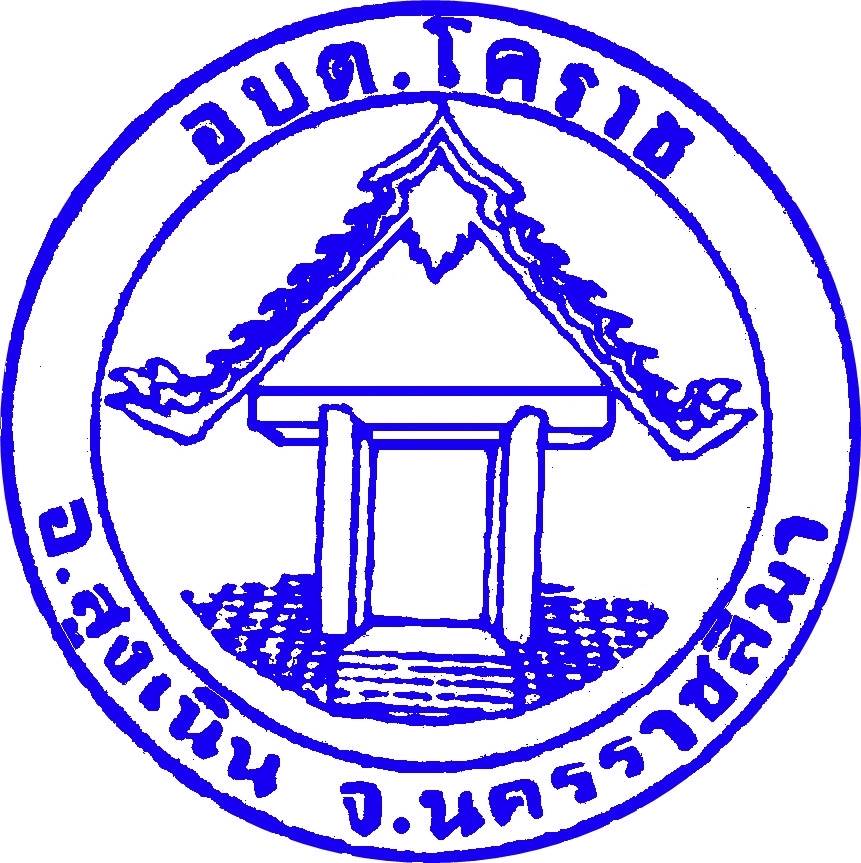 องค์การบริหารส่วนตำบลโคราชอำเภอสูงเนิน  จังหวัดนครราชสีมา		องค์การบริหารส่วนตำบล เป็นหน่วยงานของรัฐที่มีภารกิจในการส่งเสริมท้องถิ่นให้มีความเข้มแข็งในทุกด้าน เพื่อสามารถตอบสนองเจตนารมณ์ของประชาชนได้อย่างแท้จริง  ซึ่งเป็นภารกิจที่มีความหลากหลายและครอบคลุมการดำเนินการในหลายด้าน โดยเฉพาะการบริหารทรัพยากรบุคคล เป็นมิติอีกหนึ่งที่จะขาดการพัฒนาไม่ได้ และถือเป็นกลไกสำคัญในการผลักดันยุทธศาสตร์และพันธกิจให้ประสบความสำเร็จ และถือเป็นปัจจัยสำคัญที่จะทำให้ภารกิจขององค์กรปกครองส่วนท้องถิ่นสำเร็จลุล่วงไปได้ด้วยดี ตามวัตถุประสงค์ที่วางเอาไว้เพื่อให้การบริหารทรัพยากรบุคคลเป็นไปอย่างมีระบบและต่อเนื่อง  องค์การบริหารส่วนตำบลโคราช ได้จัดทำแผนกลยุทธ์การบริหารทรัพยากรบุคคล ขององค์การบริหารส่วนตำบลโคราชขึ้น โดยได้ดำเนินการตามกรอบมาตรฐานความสำเร็จ 5 ด้าน ที่สำนักงาน ก.พ. กำหนด ได้แก่ 1.ความสอดคล้องเชิงกลยุทธ์ 2.ประสิทธิภาพของการบริหารทรัพยากรบุคคล  3.ประสิทธิผลของการบริหารทรัพยากรบุคคล 4.ความพร้อมรับผิดชอบด้านการบริหารทรัพยากรบุคคล             5.คุณภาพชีวิตและความสมดุลระหว่างชีวิตกับการทำงาน และหลักเกณฑ์การพัฒนาคุณภาพการบริหารจัดการภาครัฐ (Public sector Management Quality Award : PMQA) และสอดรับกับวิสัยทัศน์ พันธกิจ   ดังนั้นเพื่อให้องค์การบริหารส่วนตำบลโคราช มีแผนกลยุทธ์การบริหารงานทรัพยากรบุคคลที่สามารถตอบสนองทิศทางการบริหารงานของกรมส่งเสริมการปกครองท้องถิ่นได้อย่างเหมาะสมและมีประสิทธิภาพ จึงได้ดำเนินการจัดทำแผนกลยุทธ์การบริหารทรัพยากรบุคคล โดยมุ่งเน้นให้ผู้มีส่วนเกี่ยวข้องกับการบริหารทรัพยากรบุคคลได้มีส่วนร่วมในการกำหนดแนวทางและประเด็นยุทธศาสตร์ในการพัฒนาระบบการบริหารทรัพยากรบุคคล		องค์การบริหารส่วนตำบลโคราช  จะนำแผนกลยุทธ์การบริหารทรัพยากรบุคคลที่ได้รับการจัดทำ เพื่อเป้าหมายสำคัญในการผลักดัน พัฒนาทรัพยากรบุคคลเพื่อ “เป็นองค์การบริหารส่วนตำบลที่มีสมรรถนะสูงในการส่งเสริมท้องถิ่น ให้เป็นกลไกในการพัฒนาตำบลได้อย่างยั่งยืน” คณะทำงานการจัดการความรู้ในองค์กร KMองค์การบริหารส่วนตำบลโคราชยุทธศาสตร์องค์การบริหารส่วนตำบลโคราชยุทธศาสตร์การพัฒนาท้องถิ่นประกอบด้วย 3 ยุทธศาสตร์ 8 เป้าประสงค์ และ 14 กลยุทธ์ ดังนี้ประเด็นยุทธศาสตร์ที่ 1: การยกระดับขีดความสามารถขององค์การบริหารส่วนตำบลโคราชให้มีสมรรถนะสูง           ประเด็นยุทธศาสตร์ที่ 2 : การเพิ่มประสิทธิภาพระบบการบริหารจัดการขององค์กรปกครองส่วนท้องถิ่นในการพัฒนาตำบลประเด็นยุทธศาสตร์ที่ 3: การสร้างและใช้ภาคีเครือข่ายในการพัฒนาระบบการบริหารจัดการองค์กรปกครองส่วนท้องถิ่น องค์การบริหารส่วนตำบลโคราช ได้จัดทำแผนกลยุทธ์การบริหารทรัพยากรบุคคลตามกรอบมาตรฐานความสำเร็จด้านการบริหารทรัพยากรบุคคล (HR Scorecard)  ซึ่งกรอบมาตรฐาน ดังกล่าว ประกอบด้วย	      มิติที่ 1		ความสอดคล้องเชิงยุทธศาสตร์	      มิติที่ 2		ประสิทธิภาพของการบริหารทรัพยากรบุคคล	      มิติที่ 3		ประสิทธิผลของการบริหารทรัพยากรบุคคล	      มิติที่ 4		ความพร้อมรับผิดด้านการบริหารทรัพยากรบุคคล	      มิติที่ 5		คุณภาพชีวิตและความสมดุลระหว่างชีวิตกับการทำงาน 	       มิติที่ 1 ความสอดคล้องเชิงยุทธศาสตร์  หมายถึง การที่ส่วนราชการมีแนวทางและวิธีการบริหารทรัพยากรบุคคลดังต่อไปนี้ 		1) มีนโยบาย แผนงานและมาตรการด้านการบริหารทรัพยากรบุคคล ซึ่งมีความสอดคล้องและสนับสนุนให้ อบต. บรรลุพันธกิจเป้าหมายและวัตถุประสงค์ที่ตั้งไว้ 		2) มีการวางแผนและบริหารกำลังคนทั้งในเชิงปริมาณและคุณภาพ กล่าวคือ “กำลังคนมีขนาดและสมรรถนะ” ที่เหมาะสมสอดคล้องกับการบรรลุภารกิจและความจำเป็นของส่วนราชการ ทั้งในปัจจุบันและอนาคต มีการวิเคราะห์สภาพกำลังคน (Workforce Analysis) สามารถระบุช่องว่างด้านความต้องการกำลังคนและมีแผนเพื่อลดช่องว่างดังกล่าว  		3) มีนโยบาย แผนงาน โครงการและมาตรการด้านการบริหารทรัพยากรบุคคลเพื่อดึงดูด ให้ได้มาพัฒนาและรักษาไว้ซึ่งกลุ่มข้าราชการและผู้ปฏิบัติงานที่มีทักษะหรือสมรรถนะสูง ซึ่งจำเป็นต่อความคงอยู่และขีดความสามารถในการแข่งขันของส่วนราชการ (Talent Management)   		4) มีแผนการสร้างและพัฒนาผู้บริหารทุกระดับ รวมทั้งมีแผนการสร้างความต่อเนื่องในการบริหารราชการหรือไม่ นอกจากนี้ยังรวมถึงการที่ผู้นำปฏิบัติตนเป็นแบบอย่างที่ดีและสร้างแรงบันดาลใจให้กับข้าราชการและผู้ปฏิบัติงาน ทั้งในเรื่องของผลการปฏิบัติงานและพฤติกรรมในการทำงาน	      มิติที่ 2 ประสิทธิภาพของกระบวนการบริหารทรัพยากรบุคคล (HR Operational Efficiency) หมายถึง กิจกรรมและกระบวนการบริหารทรัพยากรบุคคลของส่วนราชการ (HR Transactional Activities) มีลักษณะดังต่อไปนี้  		   1) กิจกรรมและกระบวนการบริหารทรัพยากรบุคคลของส่วนราชการ เช่น การสรรหาคัดเลือก การบรรจุแต่งตั้ง การพัฒนา การเลื่อนขั้นเลื่อนตำแหน่ง การโยกย้าย และกิจกรรมด้านการบริหารทรัพยากรบุคคลอื่นๆ มีความถูกต้องและทันเวลา (Accuracy and Timeliness)   		   2) มีระบบฐานข้อมูลด้านการบริหารทรัพยากรบุคคลที่มีความถูกต้อง เที่ยงตรง ทันสมัย และนำมาใช้ประกอบการตัดสินใจและการบริหารทรัพยากรบุคคลของส่วนราชการได้จริง 		   3) สัดส่วนค่าใช้จ่ายสำหรับกิจกรรมและกระบวนการบริหารทรัพยากรบุคคลต่องบประมาณรายจ่ายของส่วนราชการมีความเหมาะสม และสะท้อนผลิตภาพของบุคลากร (HR Productivity) ตลอดจนความคุ้มค่า (Value for Money)   	  4) มีการนำเทคโนโลยีสารสนเทศมาใช้ในกิจกรรมและกระบวนการบริหารทรัพยากรบุคคลของส่วนราชการ เพื่อปรับปรุงการบริหารและการบริการ (HR Automation)           มิติที่ 3 ประสิทธิผลของการบริหารทรัพยากรบุคคล (HRM Program Effectiveness) หมายถึง นโยบาย แผนงาน โครงการ และมาตรการด้านการบริหารทรัพยากรบุคคลของส่วนราชการก่อให้เกิดผลดังต่อไปนี้   		 1) มีนโยบาย แผนงาน โครงการ หรือมาตรการในการรักษาไว้ซึ่งข้าราชการและผู้ปฏิบัติงานซึ่งจำเป็นต่อการบรรลุเป้าหมาย พันธกิจของส่วนราชการ  		 2) ความพึงพอใจของข้าราชการและบุคลากรผู้ปฏิบัติงาน ต่อนโยบาย แผนงาน โครงการ และมาตรการด้านการบริหารทรัพยากรบุคคลของส่วนราชการ 		 3) การสนับสนุนให้เกิดการเรียนรู้และการพัฒนาอย่างต่อเนื่อง รวมทั้งส่งเสริมให้มีการแบ่งปันแลกเปลี่ยนข้อมูลและความรู้ (Development and Knowledge Management) เพื่อพัฒนาข้าราชการและผู้ปฏิบัติงานให้มีทักษะและสมรรถนะที่จำเป็นสำหรับการบรรลุภารกิจและเป้าหมายของส่วนราชการ  		 4) มีระบบการบริหารผลงาน (Performance Management) ที่เน้นประสิทธิภาพ ประสิทธิผลและความคุ้มค่า มีระบบหรือวิธีการประเมินผลการปฏิบัติงานที่สามารถจำแนกความแตกต่างและจัดลำดับผลการปฏิบัติงานของข้าราชการและผู้ปฏิบัติงานซึ่งเรียกชื่ออื่นได้อย่างมีประสิทธิผลหรือไม่ เพียงใด นอกจากนี้ ข้าราชการและผู้ปฏิบัติงานมีความเข้าใจถึงความเชื่อมโยงระหว่างผลการปฏิบัติงานส่วนบุคคลและผลงานของทีมงานกับความสำเร็จหรือผลงานของส่วนราชการ        มิติที่ 4 ความพร้อมรับผิดด้านการบริหารทรัพยากรบุคคล   หมายถึง การที่ส่วนราชการจะต้อง 		 1) รับผิดชอบต่อการตัดสินใจและผลของการตัดสินใจด้านการบริหารทรัพยากรบุคคล ตลอดจนการดำเนินการด้านวินัย โดยคำนึงถึงหลักความสามารถและผลงาน หลักคุณธรรม หลักนิติธรรม และหลักสิทธิมนุษยชน   		 2) มีความโปร่งใสในทุกกระบวนการของการบริหารทรัพยากรบุคคล ทั้งนี้จะต้องกำหนดให้ความพร้อมรับผิดด้านการบริหารทรัพยากรบุคคลแทรกอยู่ในทุกกิจกรรมด้านการบริหารทรัพยากรบุคคลของส่วนราชการ         มิติที่ 5 คุณภาพชีวิตและความสมดุลระหว่างชีวิตกับการทำงาน หมายถึงการที่ส่วนราชการมีนโยบาย แผนงาน โครงการและมาตรการ ซึ่งจะนำไปสู่การพัฒนาคุณภาพชีวิตของข้าราชการและบุคลากรภาครัฐ ดังนี้ 		  1) ข้าราชการและผู้ปฏิบัติงานมีความพึงพอใจต่อสภาพแวดล้อมในการทำงานระบบงาน และบรรยากาศการทำงาน ตลอดจนมีการนำเทคโนโลยีการสื่อสารเข้ามาใช้ในการบริหารราชการและการให้บริการแก่ประชาชน ซึ่งจะส่งเสริมให้ข้าราชการและผู้ปฏิบัติงานได้ใช้ศักยภาพอย่างเต็มที่ โดยไม่สูญเสียรูปแบบการใช้ชีวิตส่วนตัว  		  2) มีการจัดสวัสดิการและสิ่งอำนวยความสะดวกเพิ่มเติมที่ไม่ใช่สวัสดิการภาคบังคับตามกฎหมาย ซึ่งมีความเหมาะสม สอดคล้องกับความต้องการและสภาพของส่วนราชการ  	 	  3) มีการส่งเสริมความสัมพันธ์อันดีระหว่างฝ่ายบริหารของส่วนราชการ กับข้าราชการและบุคลากรผู้ปฏิบัติงาน และให้ระหว่างข้าราชการ และผู้ปฏิบัติงานด้วยกันเอง และให้กำลังคนมีความพร้อมที่จะขับเคลื่อนส่วนราชการให้พัฒนาไปสู่วิสัยทัศน์ที่ต้องการ  	 	  มิติในการประเมินสมรรถนะในการบริหารทรัพยากรบุคคลทั้ง 5 มิติ เป็นเครื่องมือที่จะช่วยทำให้ส่วนราชการใช้ในการประเมินตนเองว่ามีนโยบาย แผนงาน โครงการ มาตรการดำเนินงานด้านการบริหารทรัพยากรบุคคลสอดคล้องกับมิติในการประเมินดังกล่าวอย่างมีประสิทธิภาพ ประสิทธิผลหรือไม่ มากน้อยเพียงใด หากยังไม่มีการดำเนินการตามมิติการประเมินดังกล่าว หรือมีในระดับน้อยแล้ว ส่วนราชการจะต้องมีการพัฒนาระบบการบริหารทรัพยากรบุคคลให้สอดคล้องกับมิติการประเมินดังกล่าว และเป็นการยกระดับประสิทธิภาพและคุณภาพในการปฏิบัติงานด้านการบริหารทรัพยากรบุคคลได้ตามหลักเกณฑ์และกรอบมาตรฐานความสำเร็จทั้ง 5 มิติ	องค์การบริหารส่วนตำบลโคราช ดำเนินการจัดทำแผนกลยุทธ์การบริหารทรัพยากรบุคคล ดังนี้	แต่งตั้งคณะทำงานเนื่องด้วยองค์การบริหารส่วนตำบล  ได้แต่งตั้งคณะทำงานการจัดการความรู้ในองค์กร KM  ตามคำสั่งองค์การบริหารส่วนตำบลโคราช ประกอบด้วยดังนั้นเพื่อให้การดำเนินโครงการบรรลุวัตถุประสงค์จึงขอแต่งตั้ง คณะทำงานดำเนินการจัดการองค์ความรู้ในองค์กร ดังนี้	1.  นายกองค์การบริหารส่วนตำบลโคราช			ประธานกรรมการ	2.  ปลัดองค์การบริหารส่วนตำบลโคราช			กรรมการ3.  หัวหน้าส่วนราชการองค์การบริหารส่วนตำบลโคราช 	กรรมการ4.  บุคลากรองค์การบริหารส่วนตำบลโคราช		กรรมการ/และเลขาฯ 		คณะทำงานมีหน้าที่ดังนี้ดำเนินการจัดทำแนวทางการจัดความรู้ในองค์การบริหารส่วนตำบลโคราชจัดทำแผนจัดความรู้ในองค์กรดำเนินการและติดตามความก้าวหน้าผลการดำเนินงานตามแผนงานพัฒนา ปรับปรุงแก้ไข และสนับสนุนการดำเนินกิจกรรมประชาสัมพันธ์การจัดความรู้ในองค์กรและดำเนินการอื่น ๆ ในส่วนที่เกี่ยวข้องประชุมคณะทำงานแผนกลยุทธ์การบริหารทรัพยากรบุคคล ครอบคลุมการบริหารทรัพยากรบุคคลขององค์การบริหารส่วนตำบลโคราช ทั้งหมด ดังนั้นในการปรับปรุงแผนกลยุทธ์การบริหารทรัพยากรบุคคล  จึงได้มีการประชุมคณะทำงาน เพื่อทบทวนเป้าหมาย แผนดำเนินการ การปฏิบัติตามแผน การติดตามประเมินผลพร้อมสรุปบทเรียนต่าง ๆ ที่ได้จากการดำเนินการตามแผนที่ผ่านมา เพื่อสร้างระบบงาน ระบบการประเมินผล การสรรหา การสร้างความก้าวหน้าในการทำงาน ส่งเสริมการเรียนรู้ของบุคลากรและสร้างแรงจูงใจ ความผาสุก ความพึงพอใจของบุคลากร ซึ่งจะเป็นปัจจัยหนึ่งที่จะทำให้บรรลุถึงวิสัยทัศน์ พันธกิจ ตามที่ได้กำหนดไว้3.  คณะทำงานฯ ได้กำหนดขั้นตอนในการจัดทำแผนกลยุทธ์การบริหารทรัพยากรบุคคลตามแนวทาง โดยมีข้อสรุปขั้นตอนการทบทวนแผนฯ ดังนี้การวิเคราะห์ทิศทางการบริหารทรัพยากรบุคคล จากวิสัยทัศน์ พันธกิจ ประเด็นยุทธศาสตร์ และศึกษาข้อมูลที่ได้จากการระดมความคิดเห็นของผู้มีส่วนได้-ส่วนเสียและผู้เกี่ยวข้องการประเมินสถานภาพและผลการประเมิน จุดแข็ง จุดอ่อน ประเด็นยุทธศาสตร์การบริหารทรัพยากรบุคคล ผลการวิเคราะห์ส่วนต่างระหว่างความสำคัญของประเด็นทิศทางความต้องการกับผลการปฏิบัติงานด้าน HR และการวิเคราะห์แรงเสริม-แรงต้านของแต่ละประเด็นยุทธศาสตร์ ตามแผนกลยุทธ์การบริหารทรัพยากรบุคคล  การกำหนดประเด็นยุทธศาสตร์การบริหารทรัพยากรบุคคล เพื่อให้ครอบคลุมการบรรลุเป้าหมาย และจัดลำดับความสำคัญของประเด็นยุทธศาสตร์  การกำหนดเป้าประสงค์เชิงกลยุทธ์ด้านการบริหารทรัพยากรบุคคลและตัวชี้วัดผลการปฏิบัติงานของแต่ละเป้าประสงค์ การจัดทำรายละเอียดแผนกลยุทธ์การบริหารทรัพยากรบุคคล และจัดทำแผนงาน/โครงการรองรับ3.5 การขออนุมัติแผนกลยุทธ์การบริหารทรัพยากรบุคคลตามแนวทาง ต่อนายก อบต.  3.6  การจัดทำแผนปฏิบัติการ (Action Plan) การบริหารทรัพยากรบุคคลของแผนงาน/โครงการ ให้สอดคล้องเหมาะสมกับช่วงเวลาและปีงบประมาณ                3.7  การดำเนินการตามแผนและประเมินผลการปฏิบัติงานพร้อมสร้างบทเรียนเพื่อให้เกิดการปรับปรุงการดำเนินการครั้งต่อ ๆ ไป 	4.  การดำเนินการตามขั้นตอนที่กำหนดไว้               4.1  คณะทำงานฯ ได้วิเคราะห์ทิศทางการบริหารทรัพยากรบุคคลจากแผนพัฒนา  ซึ่งได้กำหนดวิสัยทัศน์ให้องค์กรปกครองท้องถิ่นเป็นองค์กรที่มีสมรรถนะสูงในการส่งเสริมองค์กรปกครองส่วนท้องถิ่นให้เป็นกลไกในการพัฒนาประเทศได้อย่างยั่งยืน และมีพันธกิจประการหนึ่งคือ พัฒนา  ให้เป็นองค์กรที่มีสมรรถนะสูง จึงทำให้เห็นทิศทางของการพัฒนาที่จะต้องมีการจัดระบบงานให้มีระบบการบริหารจัดการที่ดี มีระบบการบริหารทรัพยากรบุคคลที่เป็นธรรม มีการพัฒนาบุคลากรให้ตรงตามความต้องการและสอดคล้องกับยุทธศาสตร์ของ อบต. การสร้างให้องค์การบริหารส่วนตำบลโคราช เป็นองค์กรแห่งการเรียนรู้ โดยการนำการจัดการความรู้ (KM) มาใช้ในการพัฒนาองค์กร รวมถึงมีการนำเทคโนโลยีมาใช้สนับสนุนการปฏิบัติงานได้อย่างมีประสิทธิภาพ ดังนั้นเพื่อให้กรมส่งเสริมการปกครองท้องถิ่นบรรลุถึงความสำเร็จ จึงต้องมีการจัดระบบการบริหารงานบุคคลให้มีประสิทธิภาพเพื่อรองรับการเป็นองค์กรที่มีความสามารถตามวิสัยทัศน์ดังกล่าว คณะทำงานฯ ได้นำผลการศึกษาการระดมความคิดเห็นของผู้มีส่วนได้-ส่วนเสีย และผู้เกี่ยวข้อง  จากการสัมมนาเชิงปฏิบัติการการจัดทำแผนกลยุทธ์ การบริหารทรัพยากรบุคคลตามแนวทาง เป็นข้อมูลประกอบการปรับปรุงแผนฯ ซึ่งผลการระดมความคิดเห็นดังกล่าวประกอบด้วย4.1.1  การวิเคราะห์ จุดแข็ง จุดอ่อน ประเด็นท้าทายของการบริหารทรัพยากรบุคคลและการวิเคราะห์ทิศทางความคาดหวังด้านการบริหารทรัพยากรบุคคลขององค์การบริหารส่วนตำบลโคราช ในภายภาคหน้า ของผู้มีส่วนได้ส่วนเสีย (Stakeholder) ที่เกี่ยวข้องกับการบริหารทรัพยากรบุคคล ดังนี้4.1.2  จากการวิเคราะห์จุดแข็ง จุดอ่อน ประเด็นท้าทาย ความคาดหวังแล้วจึงได้กำหนดประเด็นยุทธศาสตร์การบริหารทรัพยากรบุคคล ดังนี้	              ประกอบกับข้อมูลที่งานการเจ้าหน้าที่ ได้ดำเนินการระดมความคิดเห็นจากผู้บริหารพนักงานส่วนตำบล  ลูกจ้างประจำ และพนักงานจ้าง ในการประชุมประจำเดือน ซึ่งผลการระดมความคิดเห็นมีประเด็นที่คล้ายคลึงกับการระดมความคิดเห็นข้างต้น                              การวิเคราะห์แรงเสริมแรงต้าน เพื่อมุ่งสู่ผลสัมฤทธิ์ที่ต้องการของ                                  ประเด็นยุทธศาสตร์ และการกำหนดเป้าประสงค์เชิงกลยุทธ์ประเด็นยุทธศาสตร์ 6:  การพัฒนาระบบสร้างแรงจูงใจเพื่อรักษาบุคลากรที่มีประสิทธิภาพสูง                                    ไว้กับหน่วยงานประเด็นยุทธศาสตร์ 7:  การเสริมสร้างคุณธรรม จริยธรรม ให้แก่ข้าราชการกรมส่งเสริม                                      การปกครองท้องถิ่นประเด็นยุทธศาสตร์ 8 : การบริหารทรัพยากรบุคคลและพัฒนาทรัพยากรบุคคลให้ตรงกับ                                       สมรรถนะประจำตำแหน่งประเด็นยุทธศาสตร์ 9 : พัฒนาองค์กรให้เป็นองค์กรแห่งการเรียนรู้เป้าประสงค์กลยุทธ์1.  ระบบบริหารราชการของ อบต. เกิดผลสัมฤทธิ์ตามหลักการบริหารกิจการบ้านเมืองที่ดี1.1  พัฒนาการบริหารจัดการตามหลักเกณฑ์คุณภาพการบริหารจัดการภาครัฐ1.  ระบบบริหารราชการของ อบต. เกิดผลสัมฤทธิ์ตามหลักการบริหารกิจการบ้านเมืองที่ดี1.2  ติดตามประเมินผลการดำเนินงานของ อบต. อย่างเป็นระบบ1.  ระบบบริหารราชการของ อบต. เกิดผลสัมฤทธิ์ตามหลักการบริหารกิจการบ้านเมืองที่ดี1.3  นำการจัดการความรู้มาใช้ในการพัฒนาองค์กร2.  บุคลากร อบต. มีความเป็นมืออาชีพและมีคุณธรรมจริยธรรมในการปฏิบัติงาน2.1  พัฒนาสมรรถนะบุคลากร อบต. ให้มีขีดความสามารถสนองตอบต่อยุทธศาสตร์ จังหวัด 2.  บุคลากร อบต. มีความเป็นมืออาชีพและมีคุณธรรมจริยธรรมในการปฏิบัติงาน2.2  เสริมสร้างคุณธรรมจริยธรรมในการปฏิบัติงานของบุคลากร อบต. 3.  อบต. มีระบบเทคโนโลยีสารสนเทศที่เอื้อต่อการปฏิบัติงาน3.1  พัฒนาระบบเทคโนโลยีสารสนเทศของ อบต. สำหรับใช้สนับสนุนการปฏิบัติงานตามภารกิจของ อบต.เป้าประสงค์กลยุทธ์1.  อบต. มีการบริหารจัดการที่ดีและมีการให้บริการสาธารณะที่มีคุณภาพแก่ประชาชน1.1  ส่งเสริมการบริหารจัดการของ อบต. ตามหลักเกณฑ์การบริหารกิจการบ้านเมืองที่ดี. 1.  อบต. มีการบริหารจัดการที่ดีและมีการให้บริการสาธารณะที่มีคุณภาพแก่ประชาชน1.2  พัฒนาศักยภาพของ อบต. ให้สามารถสนองตอบยุทธศาสตร์การพัฒนาประเทศ 1.  อบต. มีการบริหารจัดการที่ดีและมีการให้บริการสาธารณะที่มีคุณภาพแก่ประชาชน1.3  ศึกษา  วิจัย และติดตามประเมินผลเพื่อพัฒนา อบต.2.  อบต. มีขีดความสามารถในการบริหารจัดการงบประมาณ การเงิน การคลังให้สามารถพึ่งพาตนเอง2.1  พัฒนาระบบการบริหารจัดการงบประมาณการเงิน การคลัง ขององค์กรปกครองส่วนท้องถิ่น3.  บุคลากรของ อบต. มีศักยภาพในการปฏิบัติงาน3.1  พัฒนาสมรรถนะบุคลากรของ อบต. ให้สามารถส่งมอบบริการสาธารณะได้อย่างมีประสิทธิภาพเป้าประสงค์กลยุทธ์1. อบต. สามารถใช้ภาคีเครือข่ายให้เข้าร่วมเป็นหุ้นส่วนการพัฒนาตำบลพระเพลิง1.1  สร้างกลไกให้ภาคีเครือข่ายการพัฒนาเข้ามามีส่วนร่วมในการบริหารงานและตรวจสอบการดำเนินงานของ อบต.1. อบต. สามารถใช้ภาคีเครือข่ายให้เข้าร่วมเป็นหุ้นส่วนการพัฒนาตำบลพระเพลิง1.2  เสริมสร้างขีดความสามารถของบุคลากร อบต. และการสร้างและใช้ภาคีเครือข่าย 2.  อบต. ได้รับความเชื่อมั่นจากประชาชน2.1  เผยแพร่ประชาสัมพันธ์เชิงรุกถึงผลงานที่โดดเด่นของ อบต.1.1ด้านกระบวนงาน ด้านกระบวนงาน 1.นำเอาระบบ IT เข้ามาช่วยในการปฏิบัติงานในด้านต่างๆ เช่น KM การจัดเก็บข้อมูล การฝึกอบรมบุคลากร หรือความรู้เกี่ยวกับการปฏิบัติงานทำให้สามารถทำงานทดแทนกันได้นำเอาระบบ IT เข้ามาช่วยในการปฏิบัติงานในด้านต่างๆ เช่น KM การจัดเก็บข้อมูล การฝึกอบรมบุคลากร หรือความรู้เกี่ยวกับการปฏิบัติงานทำให้สามารถทำงานทดแทนกันได้นำเอาระบบ IT เข้ามาช่วยในการปฏิบัติงานในด้านต่างๆ เช่น KM การจัดเก็บข้อมูล การฝึกอบรมบุคลากร หรือความรู้เกี่ยวกับการปฏิบัติงานทำให้สามารถทำงานทดแทนกันได้นำเอาระบบ IT เข้ามาช่วยในการปฏิบัติงานในด้านต่างๆ เช่น KM การจัดเก็บข้อมูล การฝึกอบรมบุคลากร หรือความรู้เกี่ยวกับการปฏิบัติงานทำให้สามารถทำงานทดแทนกันได้2.มีประมวลคำถาม-คำตอบ แยกตามหมวดหมู่ของประเด็นปัญหาเป็นกรณีศึกษา เพราะจะทำให้องค์การบริหารส่วนตำบลโคราชไม่ต้องเสียเวลาในการตอบปัญหามีประมวลคำถาม-คำตอบ แยกตามหมวดหมู่ของประเด็นปัญหาเป็นกรณีศึกษา เพราะจะทำให้องค์การบริหารส่วนตำบลโคราชไม่ต้องเสียเวลาในการตอบปัญหามีประมวลคำถาม-คำตอบ แยกตามหมวดหมู่ของประเด็นปัญหาเป็นกรณีศึกษา เพราะจะทำให้องค์การบริหารส่วนตำบลโคราชไม่ต้องเสียเวลาในการตอบปัญหามีประมวลคำถาม-คำตอบ แยกตามหมวดหมู่ของประเด็นปัญหาเป็นกรณีศึกษา เพราะจะทำให้องค์การบริหารส่วนตำบลโคราชไม่ต้องเสียเวลาในการตอบปัญหา3.การออกระเบียบต้องมีหลักเกณฑ์ที่ชัดเจน วิธีปฏิบัติชัดเจนไม่คลุมเครือ รวมถึงการอบรม ชี้แจงให้ สำนักงานท้องถิ่นจังหวัดเข้าถึงหลักระเบียบตามเจตนารมณ์ของผู้ออกระเบียบนั้นๆ อย่างแท้จริง เพื่อที่จะถ่ายทอดให้กับผู้ปฏิบัติได้อย่างแท้จริงด้วยการออกระเบียบต้องมีหลักเกณฑ์ที่ชัดเจน วิธีปฏิบัติชัดเจนไม่คลุมเครือ รวมถึงการอบรม ชี้แจงให้ สำนักงานท้องถิ่นจังหวัดเข้าถึงหลักระเบียบตามเจตนารมณ์ของผู้ออกระเบียบนั้นๆ อย่างแท้จริง เพื่อที่จะถ่ายทอดให้กับผู้ปฏิบัติได้อย่างแท้จริงด้วยการออกระเบียบต้องมีหลักเกณฑ์ที่ชัดเจน วิธีปฏิบัติชัดเจนไม่คลุมเครือ รวมถึงการอบรม ชี้แจงให้ สำนักงานท้องถิ่นจังหวัดเข้าถึงหลักระเบียบตามเจตนารมณ์ของผู้ออกระเบียบนั้นๆ อย่างแท้จริง เพื่อที่จะถ่ายทอดให้กับผู้ปฏิบัติได้อย่างแท้จริงด้วยการออกระเบียบต้องมีหลักเกณฑ์ที่ชัดเจน วิธีปฏิบัติชัดเจนไม่คลุมเครือ รวมถึงการอบรม ชี้แจงให้ สำนักงานท้องถิ่นจังหวัดเข้าถึงหลักระเบียบตามเจตนารมณ์ของผู้ออกระเบียบนั้นๆ อย่างแท้จริง เพื่อที่จะถ่ายทอดให้กับผู้ปฏิบัติได้อย่างแท้จริงด้วย4.การออกระเบียบต้องให้มีการระดมสมอง ของหน่วยงานผู้ปฏิบัติไม่คิดคนเดียว ใช้หลักการมีส่วนร่วม การออกระเบียบต้องให้มีการระดมสมอง ของหน่วยงานผู้ปฏิบัติไม่คิดคนเดียว ใช้หลักการมีส่วนร่วม การออกระเบียบต้องให้มีการระดมสมอง ของหน่วยงานผู้ปฏิบัติไม่คิดคนเดียว ใช้หลักการมีส่วนร่วม การออกระเบียบต้องให้มีการระดมสมอง ของหน่วยงานผู้ปฏิบัติไม่คิดคนเดียว ใช้หลักการมีส่วนร่วม 5.ยึดประชาชนเป็นศูนย์กลางในการทำงานและบูรณาการกับทุกภาคส่วนยึดประชาชนเป็นศูนย์กลางในการทำงานและบูรณาการกับทุกภาคส่วนยึดประชาชนเป็นศูนย์กลางในการทำงานและบูรณาการกับทุกภาคส่วนยึดประชาชนเป็นศูนย์กลางในการทำงานและบูรณาการกับทุกภาคส่วน6.จัดระบบการถ่ายทอดความรู้ทางด้านวิชาการและเทคโนโลยีจัดระบบการถ่ายทอดความรู้ทางด้านวิชาการและเทคโนโลยีจัดระบบการถ่ายทอดความรู้ทางด้านวิชาการและเทคโนโลยีจัดระบบการถ่ายทอดความรู้ทางด้านวิชาการและเทคโนโลยี7.มีระบบฐานข้อมูลในการปฏิบัติงานที่ถูกต้อง ทันสมัย และเพียงพอมีระบบฐานข้อมูลในการปฏิบัติงานที่ถูกต้อง ทันสมัย และเพียงพอมีระบบฐานข้อมูลในการปฏิบัติงานที่ถูกต้อง ทันสมัย และเพียงพอมีระบบฐานข้อมูลในการปฏิบัติงานที่ถูกต้อง ทันสมัย และเพียงพอ8.กระจายอำนาจด้านการบริหารทรัพยากรบุคคลให้มีความคล่องตัวในการปฏิบัติงานมากขึ้นกระจายอำนาจด้านการบริหารทรัพยากรบุคคลให้มีความคล่องตัวในการปฏิบัติงานมากขึ้นกระจายอำนาจด้านการบริหารทรัพยากรบุคคลให้มีความคล่องตัวในการปฏิบัติงานมากขึ้นกระจายอำนาจด้านการบริหารทรัพยากรบุคคลให้มีความคล่องตัวในการปฏิบัติงานมากขึ้น9.สร้างเส้นทางความก้าวหน้าในอาชีพข้าราชการที่ชัดเจนสร้างเส้นทางความก้าวหน้าในอาชีพข้าราชการที่ชัดเจนสร้างเส้นทางความก้าวหน้าในอาชีพข้าราชการที่ชัดเจนสร้างเส้นทางความก้าวหน้าในอาชีพข้าราชการที่ชัดเจน10.ลดขั้นตอนการทำงานให้มีความรวดเร็ว กระชับ ถูกต้องลดขั้นตอนการทำงานให้มีความรวดเร็ว กระชับ ถูกต้องลดขั้นตอนการทำงานให้มีความรวดเร็ว กระชับ ถูกต้องลดขั้นตอนการทำงานให้มีความรวดเร็ว กระชับ ถูกต้อง11.กระจายอำนาจในการบริหารงานทรัพยากรบุคคล ให้แก่ผู้บังคับบัญชาในแต่ละระดับมากขึ้นกระจายอำนาจในการบริหารงานทรัพยากรบุคคล ให้แก่ผู้บังคับบัญชาในแต่ละระดับมากขึ้นกระจายอำนาจในการบริหารงานทรัพยากรบุคคล ให้แก่ผู้บังคับบัญชาในแต่ละระดับมากขึ้นกระจายอำนาจในการบริหารงานทรัพยากรบุคคล ให้แก่ผู้บังคับบัญชาในแต่ละระดับมากขึ้น12.ส่งเสริมให้พนักงานมีสมรรถนะสูง สามารถเป็นตัวแทนขององค์การบริหารส่วนตำบลโคราช ได้ในทุกด้าน ทุกกิจกรรม ส่งเสริมให้พนักงานมีสมรรถนะสูง สามารถเป็นตัวแทนขององค์การบริหารส่วนตำบลโคราช ได้ในทุกด้าน ทุกกิจกรรม ส่งเสริมให้พนักงานมีสมรรถนะสูง สามารถเป็นตัวแทนขององค์การบริหารส่วนตำบลโคราช ได้ในทุกด้าน ทุกกิจกรรม ส่งเสริมให้พนักงานมีสมรรถนะสูง สามารถเป็นตัวแทนขององค์การบริหารส่วนตำบลโคราช ได้ในทุกด้าน ทุกกิจกรรม 13.มีระบบการประเมินผลการปฏิบัติงานที่เที่ยงตรง เชื่อถือได้มีระบบการประเมินผลการปฏิบัติงานที่เที่ยงตรง เชื่อถือได้มีระบบการประเมินผลการปฏิบัติงานที่เที่ยงตรง เชื่อถือได้มีระบบการประเมินผลการปฏิบัติงานที่เที่ยงตรง เชื่อถือได้14.มีระบบการบริหารงานบุคคลที่เน้นระบบคุณธรรม เช่น การคัดเลือกคนเข้ารับการฝึกอบรม   ในหลักสูตรต่างๆ การคัดเลือกคนเข้าสู่ตำแหน่งมีระบบการบริหารงานบุคคลที่เน้นระบบคุณธรรม เช่น การคัดเลือกคนเข้ารับการฝึกอบรม   ในหลักสูตรต่างๆ การคัดเลือกคนเข้าสู่ตำแหน่งมีระบบการบริหารงานบุคคลที่เน้นระบบคุณธรรม เช่น การคัดเลือกคนเข้ารับการฝึกอบรม   ในหลักสูตรต่างๆ การคัดเลือกคนเข้าสู่ตำแหน่งมีระบบการบริหารงานบุคคลที่เน้นระบบคุณธรรม เช่น การคัดเลือกคนเข้ารับการฝึกอบรม   ในหลักสูตรต่างๆ การคัดเลือกคนเข้าสู่ตำแหน่ง15.กระบวนงานมีความชัดเจน และสามารถนำไปปฏิบัติได้อย่างมีประสิทธิภาพกระบวนงานมีความชัดเจน และสามารถนำไปปฏิบัติได้อย่างมีประสิทธิภาพกระบวนงานมีความชัดเจน และสามารถนำไปปฏิบัติได้อย่างมีประสิทธิภาพกระบวนงานมีความชัดเจน และสามารถนำไปปฏิบัติได้อย่างมีประสิทธิภาพ16.ข้าราชการเข้าใจบทบาทความเชื่อมโยงกระบวนงานของหน่วยงานที่เกี่ยวข้องกับกระบวนงานตนเองข้าราชการเข้าใจบทบาทความเชื่อมโยงกระบวนงานของหน่วยงานที่เกี่ยวข้องกับกระบวนงานตนเองข้าราชการเข้าใจบทบาทความเชื่อมโยงกระบวนงานของหน่วยงานที่เกี่ยวข้องกับกระบวนงานตนเองข้าราชการเข้าใจบทบาทความเชื่อมโยงกระบวนงานของหน่วยงานที่เกี่ยวข้องกับกระบวนงานตนเอง17.ปริมาณคนต้องเหมาะสมกับปริมาณงานปริมาณคนต้องเหมาะสมกับปริมาณงานปริมาณคนต้องเหมาะสมกับปริมาณงานปริมาณคนต้องเหมาะสมกับปริมาณงาน18.มีระบบฐานข้อมูลทรัพยากรบุคคลที่ถูกต้องแม่นยำ สามารถนำไปประกอบการตัดสินใจ   และบริหารราชการได้อย่างชัดเจน รวดเร็วมีระบบฐานข้อมูลทรัพยากรบุคคลที่ถูกต้องแม่นยำ สามารถนำไปประกอบการตัดสินใจ   และบริหารราชการได้อย่างชัดเจน รวดเร็วมีระบบฐานข้อมูลทรัพยากรบุคคลที่ถูกต้องแม่นยำ สามารถนำไปประกอบการตัดสินใจ   และบริหารราชการได้อย่างชัดเจน รวดเร็วมีระบบฐานข้อมูลทรัพยากรบุคคลที่ถูกต้องแม่นยำ สามารถนำไปประกอบการตัดสินใจ   และบริหารราชการได้อย่างชัดเจน รวดเร็ว1.2ด้านบุคลากร1. พัฒนาให้บุคลากรมีคุณสมบัติ 3 ประการ = เก่ง  ดี  สุข          	  เก่ง =  มีความรู้เป็นที่ยอมรับขององค์กรปกครองส่วนท้องถิ่นและส่วนราชการอื่น มีความ สามารถ มีทักษะ ศิลปะในการประสานงานเป็นที่ยอมรับขององค์กรปกครองส่วนท้องถิ่นและส่วน ราชการอื่น            ดี  =    มีคุณธรรม  จริยธรรม โปร่งใส  รับผิดชอบ              สุข =   ใช้ชีวิตอย่างพอเพียงเป็นตัวอย่างแก่บุคคลอื่น ๆ ในสำนักงาน พัฒนาให้บุคลากรมีคุณสมบัติ 3 ประการ = เก่ง  ดี  สุข          	  เก่ง =  มีความรู้เป็นที่ยอมรับขององค์กรปกครองส่วนท้องถิ่นและส่วนราชการอื่น มีความ สามารถ มีทักษะ ศิลปะในการประสานงานเป็นที่ยอมรับขององค์กรปกครองส่วนท้องถิ่นและส่วน ราชการอื่น            ดี  =    มีคุณธรรม  จริยธรรม โปร่งใส  รับผิดชอบ              สุข =   ใช้ชีวิตอย่างพอเพียงเป็นตัวอย่างแก่บุคคลอื่น ๆ ในสำนักงาน พัฒนาให้บุคลากรมีคุณสมบัติ 3 ประการ = เก่ง  ดี  สุข          	  เก่ง =  มีความรู้เป็นที่ยอมรับขององค์กรปกครองส่วนท้องถิ่นและส่วนราชการอื่น มีความ สามารถ มีทักษะ ศิลปะในการประสานงานเป็นที่ยอมรับขององค์กรปกครองส่วนท้องถิ่นและส่วน ราชการอื่น            ดี  =    มีคุณธรรม  จริยธรรม โปร่งใส  รับผิดชอบ              สุข =   ใช้ชีวิตอย่างพอเพียงเป็นตัวอย่างแก่บุคคลอื่น ๆ ในสำนักงาน พัฒนาให้บุคลากรมีคุณสมบัติ 3 ประการ = เก่ง  ดี  สุข          	  เก่ง =  มีความรู้เป็นที่ยอมรับขององค์กรปกครองส่วนท้องถิ่นและส่วนราชการอื่น มีความ สามารถ มีทักษะ ศิลปะในการประสานงานเป็นที่ยอมรับขององค์กรปกครองส่วนท้องถิ่นและส่วน ราชการอื่น            ดี  =    มีคุณธรรม  จริยธรรม โปร่งใส  รับผิดชอบ              สุข =   ใช้ชีวิตอย่างพอเพียงเป็นตัวอย่างแก่บุคคลอื่น ๆ ในสำนักงาน2.บุคลากรต้องมีความรู้ ความชำนาญ และเชี่ยวชาญเฉพาะด้าน และมีความรู้ครอบคลุม และบุคลากร ในทุกระดับจะต้องมีความรู้ ความเข้าใจในการนำ IT เข้ามาช่วยในการปฏิบัติงานบุคลากรต้องมีความรู้ ความชำนาญ และเชี่ยวชาญเฉพาะด้าน และมีความรู้ครอบคลุม และบุคลากร ในทุกระดับจะต้องมีความรู้ ความเข้าใจในการนำ IT เข้ามาช่วยในการปฏิบัติงานบุคลากรต้องมีความรู้ ความชำนาญ และเชี่ยวชาญเฉพาะด้าน และมีความรู้ครอบคลุม และบุคลากร ในทุกระดับจะต้องมีความรู้ ความเข้าใจในการนำ IT เข้ามาช่วยในการปฏิบัติงานบุคลากรต้องมีความรู้ ความชำนาญ และเชี่ยวชาญเฉพาะด้าน และมีความรู้ครอบคลุม และบุคลากร ในทุกระดับจะต้องมีความรู้ ความเข้าใจในการนำ IT เข้ามาช่วยในการปฏิบัติงาน3.บุคลากรมีความสามารถในการถ่ายทอดความรู้เกี่ยวกับหลักเกณฑ์ ระเบียบ และวิธีการปฏิบัติงานให้แก่บุคคลอื่น ๆ ได้บุคลากรมีความสามารถในการถ่ายทอดความรู้เกี่ยวกับหลักเกณฑ์ ระเบียบ และวิธีการปฏิบัติงานให้แก่บุคคลอื่น ๆ ได้บุคลากรมีความสามารถในการถ่ายทอดความรู้เกี่ยวกับหลักเกณฑ์ ระเบียบ และวิธีการปฏิบัติงานให้แก่บุคคลอื่น ๆ ได้บุคลากรมีความสามารถในการถ่ายทอดความรู้เกี่ยวกับหลักเกณฑ์ ระเบียบ และวิธีการปฏิบัติงานให้แก่บุคคลอื่น ๆ ได้4.การรักษาบุคลากรในองค์กร (Retention) โดยมีสิ่งจูงใจ เช่น การกำหนด Career Path การจัดสวัสดิการต่าง ๆ  การรักษาบุคลากรในองค์กร (Retention) โดยมีสิ่งจูงใจ เช่น การกำหนด Career Path การจัดสวัสดิการต่าง ๆ  การรักษาบุคลากรในองค์กร (Retention) โดยมีสิ่งจูงใจ เช่น การกำหนด Career Path การจัดสวัสดิการต่าง ๆ  การรักษาบุคลากรในองค์กร (Retention) โดยมีสิ่งจูงใจ เช่น การกำหนด Career Path การจัดสวัสดิการต่าง ๆ  5.เพิ่มขวัญกำลังใจให้แก่บุคลากร ในการปฏิบัติงานตามภารกิจ ในด้านต่างๆ เช่น สวัสดิการ แรงจูงใจอื่นๆ ความก้าวหน้าในการปฏิบัติงานเพิ่มขวัญกำลังใจให้แก่บุคลากร ในการปฏิบัติงานตามภารกิจ ในด้านต่างๆ เช่น สวัสดิการ แรงจูงใจอื่นๆ ความก้าวหน้าในการปฏิบัติงานเพิ่มขวัญกำลังใจให้แก่บุคลากร ในการปฏิบัติงานตามภารกิจ ในด้านต่างๆ เช่น สวัสดิการ แรงจูงใจอื่นๆ ความก้าวหน้าในการปฏิบัติงานเพิ่มขวัญกำลังใจให้แก่บุคลากร ในการปฏิบัติงานตามภารกิจ ในด้านต่างๆ เช่น สวัสดิการ แรงจูงใจอื่นๆ ความก้าวหน้าในการปฏิบัติงาน6.จัดหาทรัพยากรในการปฏิบัติงานให้แก่บุคลากรอย่างเพียงพอจัดหาทรัพยากรในการปฏิบัติงานให้แก่บุคลากรอย่างเพียงพอจัดหาทรัพยากรในการปฏิบัติงานให้แก่บุคลากรอย่างเพียงพอจัดหาทรัพยากรในการปฏิบัติงานให้แก่บุคลากรอย่างเพียงพอ7.เพิ่มบุคลากรที่มีทักษะเฉพาะด้านเพิ่มบุคลากรที่มีทักษะเฉพาะด้านเพิ่มบุคลากรที่มีทักษะเฉพาะด้านเพิ่มบุคลากรที่มีทักษะเฉพาะด้าน8.บุคลากรมีการให้บริการที่ดีกับผู้ที่มาติดต่อ และเป็นพี่เลี้ยงให้แก่องค์กรปกครองส่วนท้องถิ่นได้อย่างมีประสิทธิภาพบุคลากรมีการให้บริการที่ดีกับผู้ที่มาติดต่อ และเป็นพี่เลี้ยงให้แก่องค์กรปกครองส่วนท้องถิ่นได้อย่างมีประสิทธิภาพบุคลากรมีการให้บริการที่ดีกับผู้ที่มาติดต่อ และเป็นพี่เลี้ยงให้แก่องค์กรปกครองส่วนท้องถิ่นได้อย่างมีประสิทธิภาพบุคลากรมีการให้บริการที่ดีกับผู้ที่มาติดต่อ และเป็นพี่เลี้ยงให้แก่องค์กรปกครองส่วนท้องถิ่นได้อย่างมีประสิทธิภาพ9.บุคลากรมีความหลากหลายในด้านประสบการณ์ บุคลากรมีความหลากหลายในด้านประสบการณ์ บุคลากรมีความหลากหลายในด้านประสบการณ์ บุคลากรมีความหลากหลายในด้านประสบการณ์ 10.มีแผนการฝึกอบรมบุคลากรอย่างต่อเนื่องและสม่ำเสมอมีแผนการฝึกอบรมบุคลากรอย่างต่อเนื่องและสม่ำเสมอมีแผนการฝึกอบรมบุคลากรอย่างต่อเนื่องและสม่ำเสมอมีแผนการฝึกอบรมบุคลากรอย่างต่อเนื่องและสม่ำเสมอ11.บุคลากรมีสมรรถนะตรงตามภารกิจบุคลากรมีสมรรถนะตรงตามภารกิจบุคลากรมีสมรรถนะตรงตามภารกิจบุคลากรมีสมรรถนะตรงตามภารกิจ12.บุคลากรมีความพร้อมในการบริหารการเปลี่ยนแปลงบุคลากรมีความพร้อมในการบริหารการเปลี่ยนแปลงบุคลากรมีความพร้อมในการบริหารการเปลี่ยนแปลงบุคลากรมีความพร้อมในการบริหารการเปลี่ยนแปลง13.ยึดระบบคุณธรรมเป็นแนวทางในการปฏิบัติงานยึดระบบคุณธรรมเป็นแนวทางในการปฏิบัติงานยึดระบบคุณธรรมเป็นแนวทางในการปฏิบัติงานยึดระบบคุณธรรมเป็นแนวทางในการปฏิบัติงาน1.3ด้านทรัพยากร1.มีการพัฒนา IT ที่เหมาะสมต่อการใช้งานได้อย่างรวดเร็ว และมีประสิทธิภาพมีการพัฒนา IT ที่เหมาะสมต่อการใช้งานได้อย่างรวดเร็ว และมีประสิทธิภาพมีการพัฒนา IT ที่เหมาะสมต่อการใช้งานได้อย่างรวดเร็ว และมีประสิทธิภาพมีการพัฒนา IT ที่เหมาะสมต่อการใช้งานได้อย่างรวดเร็ว และมีประสิทธิภาพ2.นำเทคโนโลยีและสารสนเทศมาปรับใช้ในการจัดเก็บข้อมูลและถ่ายทอดความรู้ (KM)นำเทคโนโลยีและสารสนเทศมาปรับใช้ในการจัดเก็บข้อมูลและถ่ายทอดความรู้ (KM)นำเทคโนโลยีและสารสนเทศมาปรับใช้ในการจัดเก็บข้อมูลและถ่ายทอดความรู้ (KM)นำเทคโนโลยีและสารสนเทศมาปรับใช้ในการจัดเก็บข้อมูลและถ่ายทอดความรู้ (KM)3.มีการจัดสรรสนับสนุนทรัพยากรทางการบริหารให้สอดคล้องกับภารกิจอย่างเพียงพอและทันสมัยให้ทั้งระดับจังหวัด อำเภอ โดยคำนึงถึงสภาพพื้นที่ในการปฏิบัติงานมีการจัดสรรสนับสนุนทรัพยากรทางการบริหารให้สอดคล้องกับภารกิจอย่างเพียงพอและทันสมัยให้ทั้งระดับจังหวัด อำเภอ โดยคำนึงถึงสภาพพื้นที่ในการปฏิบัติงานมีการจัดสรรสนับสนุนทรัพยากรทางการบริหารให้สอดคล้องกับภารกิจอย่างเพียงพอและทันสมัยให้ทั้งระดับจังหวัด อำเภอ โดยคำนึงถึงสภาพพื้นที่ในการปฏิบัติงานมีการจัดสรรสนับสนุนทรัพยากรทางการบริหารให้สอดคล้องกับภารกิจอย่างเพียงพอและทันสมัยให้ทั้งระดับจังหวัด อำเภอ โดยคำนึงถึงสภาพพื้นที่ในการปฏิบัติงาน4.สร้างเครือข่ายระบบสารสนเทศให้มีความทันสมัยและทำให้การเข้าถึงสารสนเทศทำได้ง่ายและ    เท่าเทียมกัน เพื่อประหยัดทรัพยากรและส่งเสริมการเรียนรู้ของบุคลากร (KM)สร้างเครือข่ายระบบสารสนเทศให้มีความทันสมัยและทำให้การเข้าถึงสารสนเทศทำได้ง่ายและ    เท่าเทียมกัน เพื่อประหยัดทรัพยากรและส่งเสริมการเรียนรู้ของบุคลากร (KM)สร้างเครือข่ายระบบสารสนเทศให้มีความทันสมัยและทำให้การเข้าถึงสารสนเทศทำได้ง่ายและ    เท่าเทียมกัน เพื่อประหยัดทรัพยากรและส่งเสริมการเรียนรู้ของบุคลากร (KM)สร้างเครือข่ายระบบสารสนเทศให้มีความทันสมัยและทำให้การเข้าถึงสารสนเทศทำได้ง่ายและ    เท่าเทียมกัน เพื่อประหยัดทรัพยากรและส่งเสริมการเรียนรู้ของบุคลากร (KM)5.นำเทคโนโลยีสารสนเทศมาใช้เพื่อลดปริมาณการใช้วัสดุครุภัณฑ์นำเทคโนโลยีสารสนเทศมาใช้เพื่อลดปริมาณการใช้วัสดุครุภัณฑ์นำเทคโนโลยีสารสนเทศมาใช้เพื่อลดปริมาณการใช้วัสดุครุภัณฑ์นำเทคโนโลยีสารสนเทศมาใช้เพื่อลดปริมาณการใช้วัสดุครุภัณฑ์1.4ด้านลูกค้า/ผู้รับบริการหรือผู้ได้รับผลกระทบภายนอกองค์กร ด้านลูกค้า/ผู้รับบริการหรือผู้ได้รับผลกระทบภายนอกองค์กร ด้านลูกค้า/ผู้รับบริการหรือผู้ได้รับผลกระทบภายนอกองค์กร องค์การบริหารส่วนตำบลโคราชองค์การบริหารส่วนตำบลโคราชองค์การบริหารส่วนตำบลโคราชองค์การบริหารส่วนตำบลโคราช1.องค์การบริหารส่วนตำบลโคราช ยึดหลักการบริหารกิจการบ้านเมืองที่ดี (ธรรมาภิบาล) ในการบริหารงานองค์การบริหารส่วนตำบลโคราช ยึดหลักการบริหารกิจการบ้านเมืองที่ดี (ธรรมาภิบาล) ในการบริหารงานองค์การบริหารส่วนตำบลโคราช ยึดหลักการบริหารกิจการบ้านเมืองที่ดี (ธรรมาภิบาล) ในการบริหารงานองค์การบริหารส่วนตำบลโคราช ยึดหลักการบริหารกิจการบ้านเมืองที่ดี (ธรรมาภิบาล) ในการบริหารงาน2.สามารถให้บริการสาธารณะได้อย่างมีประสิทธิภาพ ประสิทธิผล เป็นประโยชน์ต่อประชาชนอย่างแท้จริงสามารถให้บริการสาธารณะได้อย่างมีประสิทธิภาพ ประสิทธิผล เป็นประโยชน์ต่อประชาชนอย่างแท้จริงสามารถให้บริการสาธารณะได้อย่างมีประสิทธิภาพ ประสิทธิผล เป็นประโยชน์ต่อประชาชนอย่างแท้จริงสามารถให้บริการสาธารณะได้อย่างมีประสิทธิภาพ ประสิทธิผล เป็นประโยชน์ต่อประชาชนอย่างแท้จริง3.บุคลากรองค์การบริหารส่วนตำบลโคราช  มีความรู้ความเข้าใจ สามารถนำไปปฏิบัติได้อย่างมีประสิทธิภาพ และเกิดประสิทธิผล ประหยัด และคุ้มค่าบุคลากรองค์การบริหารส่วนตำบลโคราช  มีความรู้ความเข้าใจ สามารถนำไปปฏิบัติได้อย่างมีประสิทธิภาพ และเกิดประสิทธิผล ประหยัด และคุ้มค่าบุคลากรองค์การบริหารส่วนตำบลโคราช  มีความรู้ความเข้าใจ สามารถนำไปปฏิบัติได้อย่างมีประสิทธิภาพ และเกิดประสิทธิผล ประหยัด และคุ้มค่าบุคลากรองค์การบริหารส่วนตำบลโคราช  มีความรู้ความเข้าใจ สามารถนำไปปฏิบัติได้อย่างมีประสิทธิภาพ และเกิดประสิทธิผล ประหยัด และคุ้มค่า4.สามารถให้บริการแก่ประชาชนได้อย่างมีมาตรฐานมีคุณภาพและเป็นมืออาชีพสามารถให้บริการแก่ประชาชนได้อย่างมีมาตรฐานมีคุณภาพและเป็นมืออาชีพสามารถให้บริการแก่ประชาชนได้อย่างมีมาตรฐานมีคุณภาพและเป็นมืออาชีพสามารถให้บริการแก่ประชาชนได้อย่างมีมาตรฐานมีคุณภาพและเป็นมืออาชีพ5.องค์การบริหารส่วนตำบลโคราช จะต้องดำเนินการตามระเบียบโดยเคร่งครัดองค์การบริหารส่วนตำบลโคราช จะต้องดำเนินการตามระเบียบโดยเคร่งครัดองค์การบริหารส่วนตำบลโคราช จะต้องดำเนินการตามระเบียบโดยเคร่งครัดองค์การบริหารส่วนตำบลโคราช จะต้องดำเนินการตามระเบียบโดยเคร่งครัด6.มีระบบการเสริมสร้างความรู้ให้แก่ผู้บริหาร/บุคลากรท้องถิ่นให้เป็นผู้ที่มีความเชี่ยวชาญในการพัฒนาตำบลพระเพลิงมีระบบการเสริมสร้างความรู้ให้แก่ผู้บริหาร/บุคลากรท้องถิ่นให้เป็นผู้ที่มีความเชี่ยวชาญในการพัฒนาตำบลพระเพลิงมีระบบการเสริมสร้างความรู้ให้แก่ผู้บริหาร/บุคลากรท้องถิ่นให้เป็นผู้ที่มีความเชี่ยวชาญในการพัฒนาตำบลพระเพลิงมีระบบการเสริมสร้างความรู้ให้แก่ผู้บริหาร/บุคลากรท้องถิ่นให้เป็นผู้ที่มีความเชี่ยวชาญในการพัฒนาตำบลพระเพลิง7.องค์การบริหารส่วนตำบลโคราช รับฟัง และนำความคิดเห็นของประชาชนมาใช้ในการดำเนินงานองค์การบริหารส่วนตำบลโคราช รับฟัง และนำความคิดเห็นของประชาชนมาใช้ในการดำเนินงานองค์การบริหารส่วนตำบลโคราช รับฟัง และนำความคิดเห็นของประชาชนมาใช้ในการดำเนินงานองค์การบริหารส่วนตำบลโคราช รับฟัง และนำความคิดเห็นของประชาชนมาใช้ในการดำเนินงานประชาชนประชาชนประชาชนประชาชน1.ประชาชนให้ความสำคัญกับการมีส่วนร่วม การสร้างจิตสำนึก และการเข้าร่วมในการดำเนินงาน    ขององค์การบริหารส่วนตำบลโคราชประชาชนให้ความสำคัญกับการมีส่วนร่วม การสร้างจิตสำนึก และการเข้าร่วมในการดำเนินงาน    ขององค์การบริหารส่วนตำบลโคราชประชาชนให้ความสำคัญกับการมีส่วนร่วม การสร้างจิตสำนึก และการเข้าร่วมในการดำเนินงาน    ขององค์การบริหารส่วนตำบลโคราชประชาชนให้ความสำคัญกับการมีส่วนร่วม การสร้างจิตสำนึก และการเข้าร่วมในการดำเนินงาน    ขององค์การบริหารส่วนตำบลโคราช2.ประชาชนเข้ามามีส่วนร่วมทางการเมืองมากขึ้น ทำให้การปฏิบัติงานขององค์การบริหารส่วนตำบล
พระเพลิง ทำงานได้สะดวกยิ่งขึ้นประชาชนเข้ามามีส่วนร่วมทางการเมืองมากขึ้น ทำให้การปฏิบัติงานขององค์การบริหารส่วนตำบล
พระเพลิง ทำงานได้สะดวกยิ่งขึ้นประชาชนเข้ามามีส่วนร่วมทางการเมืองมากขึ้น ทำให้การปฏิบัติงานขององค์การบริหารส่วนตำบล
พระเพลิง ทำงานได้สะดวกยิ่งขึ้นประชาชนเข้ามามีส่วนร่วมทางการเมืองมากขึ้น ทำให้การปฏิบัติงานขององค์การบริหารส่วนตำบล
พระเพลิง ทำงานได้สะดวกยิ่งขึ้น3.ประชาชนตระหนักถึงการมีส่วนร่วมในการตรวจสอบการบริหารงานขององค์การบริหารส่วนตำบล
พระเพลิงประชาชนตระหนักถึงการมีส่วนร่วมในการตรวจสอบการบริหารงานขององค์การบริหารส่วนตำบล
พระเพลิงประชาชนตระหนักถึงการมีส่วนร่วมในการตรวจสอบการบริหารงานขององค์การบริหารส่วนตำบล
พระเพลิงประชาชนตระหนักถึงการมีส่วนร่วมในการตรวจสอบการบริหารงานขององค์การบริหารส่วนตำบล
พระเพลิงจุดแข็งหรือสิ่งที่ดีที่องค์กรมีอยู่จุดแข็งหรือสิ่งที่ดีที่องค์กรมีอยู่1.บุคลากรมีความรู้ ความเชี่ยวชาญในหน้าที่ในด้านต่าง ๆ เช่น การบริหารงบประมาณ การบริหารงานบุคคลขององค์การบริหารส่วนตำบลโคราช การเงิน  การคลัง  ระเบียบและกฎหมาย การนิเทศงานบุคลากรมีความรู้ ความเชี่ยวชาญในหน้าที่ในด้านต่าง ๆ เช่น การบริหารงบประมาณ การบริหารงานบุคคลขององค์การบริหารส่วนตำบลโคราช การเงิน  การคลัง  ระเบียบและกฎหมาย การนิเทศงาน2.การเป็นหน่วยงานที่ได้รับการยอมรับในบทบาทการส่งเสริมความรู้ด้านการปกครองท้องถิ่น ให้แก่ประชาชนการเป็นหน่วยงานที่ได้รับการยอมรับในบทบาทการส่งเสริมความรู้ด้านการปกครองท้องถิ่น ให้แก่ประชาชน3.มีสถาบันพัฒนาบุคลากรท้องถิ่นให้ความรู้แก่ข้าราชการกรมและพนักงานท้องถิ่น และเป็นที่ยอมรับจากองค์กรปกครองส่วนท้องถิ่นมีสถาบันพัฒนาบุคลากรท้องถิ่นให้ความรู้แก่ข้าราชการกรมและพนักงานท้องถิ่น และเป็นที่ยอมรับจากองค์กรปกครองส่วนท้องถิ่น4.มีเครือข่ายการปฏิบัติงานครอบคลุมพื้นที่ทั่วประเทศมีเครือข่ายการปฏิบัติงานครอบคลุมพื้นที่ทั่วประเทศ5.มีข้อระเบียบกฎหมายในการปฏิบัติหน้าที่ไว้อย่างชัดเจนมีข้อระเบียบกฎหมายในการปฏิบัติหน้าที่ไว้อย่างชัดเจน6.ผู้บริหารให้ความสำคัญกับการพัฒนาบุคลากรผู้บริหารให้ความสำคัญกับการพัฒนาบุคลากร7.มีการพัฒนาความรู้ของบุคลากรในหลายๆด้าน เช่น การศึกษาอบรมในหลักสูตรต่างๆ การให้ทุนการศึกษาระดับปริญญาตรี/โท การศึกษาดูงานมีการพัฒนาความรู้ของบุคลากรในหลายๆด้าน เช่น การศึกษาอบรมในหลักสูตรต่างๆ การให้ทุนการศึกษาระดับปริญญาตรี/โท การศึกษาดูงาน8.เป็นหน่วยงานที่มีพื้นฐานการทำงานที่ดี มีวัฒนธรรมการทำงานที่สร้างสรรค์ สามารถสร้างความเปลี่ยนแปลงให้กับองค์กรได้เป็นหน่วยงานที่มีพื้นฐานการทำงานที่ดี มีวัฒนธรรมการทำงานที่สร้างสรรค์ สามารถสร้างความเปลี่ยนแปลงให้กับองค์กรได้9.มีข้อมูลข่าวสารเกี่ยวกับองค์กรปกครองส่วนท้องถิ่นมากกว่าหน่วยงานอื่นมีข้อมูลข่าวสารเกี่ยวกับองค์กรปกครองส่วนท้องถิ่นมากกว่าหน่วยงานอื่น10.ข้าราชการมีความรู้ ความสามารถที่หลากหลาย สามารถทำงานได้หลายตำแหน่งข้าราชการมีความรู้ ความสามารถที่หลากหลาย สามารถทำงานได้หลายตำแหน่งสิ่งที่มุ่งเน้นสิ่งที่มุ่งเน้น1.การเป็นองค์กรหลักในการส่งเสริมพัฒนาองค์กรปกครองส่วนท้องถิ่นการเป็นองค์กรหลักในการส่งเสริมพัฒนาองค์กรปกครองส่วนท้องถิ่น2.เป็นหน่วยงานที่ค่อนข้างมีความคล่องตัวสูง เป็นองค์กรขนาดเล็กที่ง่ายต่อการปรับเปลี่ยนเป็นหน่วยงานที่ค่อนข้างมีความคล่องตัวสูง เป็นองค์กรขนาดเล็กที่ง่ายต่อการปรับเปลี่ยน3.มีการนำระบบไอทีมาเชื่อมโยงเครือข่ายทั่วประเทศมีการนำระบบไอทีมาเชื่อมโยงเครือข่ายทั่วประเทศ1.การส่งเสริมการจัดการความรู้ขององค์กร2.พัฒนาบุคลากรให้มีความรอบรู้ในภารกิจของหน่วยงานและสามารถทำงานทดแทนกันได้3.สร้างผู้บริหารทุกระดับให้เป็นผู้นำในการบริหารเปลี่ยนแปลง รวมทั้งปรับเปลี่ยนทัศนคติ วิสัยทัศน์ ของบุคลากรในองค์กรให้พร้อมรับต่อการบริหารการเปลี่ยนแปลง4.พัฒนาความรู้เฉพาะด้านอย่างเป็นระบบและต่อเนื่อง5.การสร้างองค์กรให้ “จิ๋วแต่แจ๋ว”  เช่น การสร้างบุคลากรที่มีอยู่อย่างจำกัดให้มีคุณภาพ6.การสร้างระบบเครือข่ายสารสนเทศและระบบฐานข้อมูลให้ครอบคลุมและง่ายต่อการเข้าถึงและการนำไปใช้ประโยชน์7.บุคลากรทุกระดับ มีความโปร่งใส ตรวจสอบได้8.มีการพัฒนาข้าราชการอย่างสม่ำเสมอเพื่อให้สอดคล้องกับสภาพการณ์ที่เปลี่ยนไปในยุคโลกาภิวัฒน์9.การสร้าง Service Mind ให้บุคลากร “ยิ้มแย้มแจ่มใส เต็มใจให้บริการ ประสานประโยชน์”10.สร้างและพัฒนาข้าราชการให้มีความสามารถสูง เป็นมืออาชีพ11.สร้างจิตสำนึกให้ข้าราชการในทุกระดับเป็นข้าราชการที่ดี มีคุณธรรม จริยธรรม12.จัดสภาพแวดล้อมการทำงาน และสวัสดิการที่เหมาะสมให้กับบุคลากรเพื่อเป็นแรงจูงใจในการทำงาน13.บุคลากรมีสมรรถนะที่ตรงตามภารกิจที่ได้รับ1.ยึดหลักสมรรถนะและผลสัมฤทธิ์ของงานในการประเมินบุคลากร2.พัฒนาศักยภาพของผู้บริหารอย่างต่อเนื่องเพื่อให้มีการปรับเปลี่ยนวัฒนธรรมการทำงาน3.ผลักดันให้เกิดบรรยากาศการทำงานในลักษณะ Leaning Organization โดยใช้ระบบคุณธรรมในการบริหารงานบุคคล4.มีการเผยแพร่ข้อมูล ข่าวสาร ด้านการบริหารทรัพยากรบุคคลผ่านช่องทางต่างๆ อย่างสม่ำเสมอและเป็นปัจจุบัน5.มีการนิเทศงาน/การอบรมสัมมนา เพื่อเผยแพร่ความรู้เกี่ยวกับการบริหารงานบุคคลสมัยใหม่   ที่สอดคล้องกับแนวโน้มของการบริหารทรัพยากรบุคคลในอนาคต6.มีการจัดทำฐานข้อมูลบุคคลที่ถูกต้อง ทันสมัย โดยที่ข้าราชการสามารถตรวจสอบข้อมูลได้ด้วยตนเองผ่านเครือข่ายระบบอินเตอร์เน็ต7.การกำหนดเส้นทางความก้าวหน้าในอาชีพ  ควรมีความชัดเจนโดยกำหนดแผนไว้ล่วงหน้า8.สร้างขวัญกำลังใจ สวัสดิการ ค่าตอบแทน การเลื่อนตำแหน่ง การแต่งตั้ง (ย้าย) การอบรมศึกษาดูงาน9.มีการกำหนดเส้นทางความก้าวหน้าอย่างชัดเจน เพื่อสร้างหลักประกันและแรงจูงใจให้แก่บุคลากร10.สร้างผู้บริหารให้เป็นผู้นำในการบริหารเปลี่ยนแปลง11.การรักษาคนในองค์กรที่มีประสิทธิภาพให้อยู่กับหน่วยงาน (Retention)12.การปรับปรุงเรื่องสวัสดิการ  เช่น  เรื่องเงินโบนัส13.มีแผนในการพัฒนาบุคลากรที่สอดคล้องกับหลักสมรรถนะ (competency) อย่างชัดเจนและเพียงพอ14.กระบวนการในการบริหารทรัพยากรบุคคล มีความโปร่งใส ตรวจสอบได้ลำดับประเด็นยุทธศาสตร์1.การสร้างการตระหนักถึงคุณธรรม จริยธรรม ในการเรียนรู้และพัฒนาตนเองสู่ความเป็นเลิศ2.การพัฒนาสภาพแวดล้อมที่เอื้อต่อการปฏิบัติงาน3.พัฒนาบุคลากรให้มีความรู้ ความเข้าใจ เกี่ยวกับการบริหารกิจการบ้านเมืองที่ดี4.พัฒนาองค์กรให้เป็นองค์กรแห่งการเรียนรู้5.การพัฒนาระบบบริหารทรัพยากรบุคคลให้มีประสิทธิภาพ6.การส่งเสริมคุณภาพชีวิตข้าราชการ7.การสรรหา บรรจุ แต่งตั้ง บุคลากรให้เหมาะสมกับหลักสมรรถนะ8.การพัฒนาระบบฐานข้อมูลสารสนเทศเพื่อสนับสนุนการปฏิบัติงานด้านการบริหารทรัพยากรบุคคล9.การพัฒนาศักยภาพบุคลากรด้านเศรษฐกิจฐานรากและการจัดการสิ่งแวดล้อม  อย่างเป็นระบบและต่อเนื่อง10.การสร้างความก้าวหน้าในสายอาชีพ11.การพัฒนาศูนย์ช่วยเหลือวิชาการให้เป็นศูนย์การบริหารจัดการความรู้12.การวางแผนอัตรากำลังและปรับอัตรากำลังให้เหมาะสมกับภารกิจ13.การพัฒนาระบบสร้างแรงจูงใจเพื่อรักษาบุคลากรที่มีประสิทธิภาพสูงไว้14.การพัฒนาภาวะผู้นำให้กับข้าราชการ15.การบริหารทรัพยากรบุคคลและพัฒนาทรัพยากรบุคคลให้ตรงกับสมรรถนะประจำตำแหน่ง16.พัฒนาระบบสร้างแรงจูงใจและสร้างความตระหนักถึงคุณธรรม จริยธรรม ความจำเป็นในการเรียนรู้ และพัฒนาตนเองสู่ความเป็นเลิศ17.กำหนดระเบียบ หลักเกณฑ์ วิธีปฏิบัติแนวทางในการดำเนินงานให้ชัดเจน18.บูรณาการแผนงาน/โครงการ และระบบการทำงานขององค์กรโดยเน้นการทำงานเป็นทีม และการเป็นหุ้นส่วนทางยุทธศาสตร์กับหน่วยงานที่เกี่ยวข้อง19.พัฒนาระบบการบริหารงานบุคคลให้บุคลากรมีสมรรถนะตรงกับภารกิจ20.พัฒนาระบบเครือข่ายเทคโนโลยีสารสนเทศ21.สร้างระบบ Logistic เพื่อให้การบริหารจัดการทรัพยากรมีประสิทธิภาพสูงสุด22.สนับสนุนให้องค์กรปกครองส่วนท้องถิ่น ดำเนินการตามมาตรฐานการจัดบริการสาธารณะ23.พัฒนาบุคลากรให้มีความรู้ ความเข้าใจ ในระบบการบริหารราชการของกรมส่งเสริมการปกครองท้องถิ่น และระบบบริหารราชการแนวใหม่ให้มีสมรรถนะตรงกับงานในหน้าที่ที่รับผิดชอบและงานภารกิจอย่างมืออาชีพ24.พัฒนาระบบการประเมินผลการปฏิบัติงานทั้งในส่วนของเครื่องมือ วิธีการ และ            ผู้ประเมิน เพื่อให้สามารถให้สิ่งตอบแทนตามผลการปฏิบัติงานอย่างแท้จริง     25.กำหนด วิธีการ วิธีปฏิบัติ แนวทางในการดำเนินงานให้ชัดเจน26.สร้างสภาพแวดล้อมต่อการปฏิบัติงาน จัดหาสิ่งอำนวยความสะดวก พัฒนาระบบการทำงาน และบรรยากาศของการทำงานแบบมีส่วนร่วม การทำงานเป็นทีม การทำงานอย่างมีความสุข และงานบรรลุผล27.พัฒนาหน่วยงานให้เป็นองค์กรแห่งการเรียนรู้ บริหารจัดการความรู้ (KM) คลังข้อมูลความรู้และนำเทคโนโลยีมาใช้สร้างเครือข่ายแห่งการเรียนรู้28.การเพิ่มสวัสดิการแรงจูงใจให้เหมาะสม29.การสร้างวัฒนธรรมองค์กรให้ทำงานแบบมีส่วนร่วมประเด็นยุทธศาสตร์ 1: การสร้างความก้าวหน้าในสายอาชีพประเด็นยุทธศาสตร์ 1: การสร้างความก้าวหน้าในสายอาชีพแรงเสริม/สิ่งสนับสนุนแรงต้าน/อุปสรรค1. ผู้บังคับบัญชาให้ความหวังและสนับสนุน1. การจำกัดงบประมาณด้านการบริหารงานบุคคล2. แนวทางการบริหารงานบุคคลแนวใหม่2. ระเบียบกฎหมายไม่เอื้ออำนวยในการสร้าง    ความก้าวหน้า3. นโยบายรัฐบาล3. โครงสร้างการบริหารงานของ สถ. 4. มาตรการจำกัดกำลังคนภาครัฐ5. ขาดรายละเอียดเกี่ยวกับความรู้ทักษะ       สมรรถนะเฉพาะตำแหน่ง6. ขาดฐานข้อมูลอัตรากำลังที่เป็นปัจจุบันสิ่งที่ต้องทำเพื่อลดแรงต้านสิ่งที่ต้องทำเพื่อเพิ่มแรงเสริม1. จัดทำฐานข้อมูลอัตรากำลังให้เป็นปัจจุบัน1. จัดทำแผนสร้างเส้นทางความก้าวหน้าให้   ชัดเจน (Career Path)2. มีระบบสร้างแรงจูงใจในการทำงานเพื่อสร้าง   ความก้าวหน้าในอาชีพเป้าประสงค์ตัวชี้วัด1. จัดทำฐานข้อมูลบุคคลให้ถูกต้อง เป็นปัจจุบัน1. ระดับความสำเร็จในการจัดทำฐานข้อมูล   บุคลากร2. ปรับปรุงโครงสร้างและอัตรากำลังให้เหมาะสม    กับข้อเท็จจริงในปัจจุบัน2. ระดับความสำเร็จในการปรับปรุงโครงสร้าง     และอัตรากำลัง3. จัดทำแผนสร้างเส้นทางความก้าวหน้าให้     ชัดเจน (Career Path)3. ระดับความสำเร็จในการจัดทำแผนสร้าง   เส้นทางความก้าวหน้า4. จัดทำรายละเอียดเกี่ยวกับความรู้ ทักษะ    สมรรถนะในการทำงาน4. ร้อยละความสำเร็จของการจัดทำสมรรถนะ    ประจำตำแหน่งประเด็นยุทธศาสตร์ 2: การวางแผนอัตรากำลังและปรับอัตรากำลังให้เหมาะสมกับภารกิจประเด็นยุทธศาสตร์ 2: การวางแผนอัตรากำลังและปรับอัตรากำลังให้เหมาะสมกับภารกิจแรงเสริม/สิ่งสนับสนุนแรงต้าน/อุปสรรค1. ผู้บริหารระดับสูงให้ความสำคัญกับการ   วางแผนอัตรากำลังและการปรับอัตรากำลัง    ให้เหมาะสมกับภารกิจ1. ถูกจำกัดด้านอัตรากำลังจากการปรับปรุง    กระทรวง ทบวง กรม2. บุคลากรมีความพร้อมที่จะยอมรับการ    เปลี่ยนแปลง2. มีภารกิจเพิ่มขึ้นมากจากนโยบายการถ่ายโอน   ภารกิจให้องค์กรปกครองส่วนท้องถิ่น3. บุคลากรที่มีความรู้ ความสามารถ โอน (ย้าย)     ไปอยู่องค์กรปกครองส่วนท้องถิ่นหรือ    หน่วยงานที่มีความก้าวหน้ามากกว่า4. อัตรากำลังไม่เพียงพอกับภารกิจและปริมาณ   งานที่ได้รับมอบหมายสิ่งที่ต้องทำเพื่อลดแรงต้านสิ่งที่ต้องทำเพื่อเพิ่มแรงเสริม1. เพิ่มอัตรากำลังผู้ปฏิบัติงานตามภารกิจการ     ถ่ายโอน1. จัดทำและปรับปรุงแผนอัตรากำลังที่สอดคล้อง   กับความเป็นจริงตามภารกิจหน้าที่2. บริหารอัตรากำลังและปรับอัตรากำลังให้    เป็นไปตามกรอบที่กำหนด2. จัดให้มีกระบวนการสร้างและปรับวัฒนธรรม   การทำงานของบุคลากรให้สอดคล้องกับการ   บริหารราชการแนวใหม่เป้าประสงค์ตัวชี้วัด1. สร้างและปรับกระบวนทัศน์ วัฒนธรรมในการ   ทำงานของบุคลากรให้สอดคล้องกับการบริหาร   ราชการแนวใหม่และเหมาะสมกับภารกิจ1. ระดับความสำเร็จในการสร้างและปรับเปลี่ยน    กระบวนทัศน์ วัฒนธรรมในการทำงานให้    เหมาะสมกับภารกิจ2.  มีการสรรหาและบรรจุแต่งตั้งที่สอดคล้องกับ    การบริหารทรัพยากรบุคคลแนวใหม่ โดย    คำนึงถึงวัฒนธรรมความคิดของบุคลากร2.  ร้อยละของบุคลากรที่ได้รับการสรรหาและ     บรรจุแต่งตั้งที่สอดคล้องกับการบริหาร     ทรัพยากรบุคคลแนวใหม่ โดยคำนึงถึง  วัฒนธรรมความคิดของบุคลากรประเด็นยุทธศาสตร์ 3 : การพัฒนาระบบฐานข้อมูลสารสนเทศเพื่อสนับสนุนการปฏิบัติงาน                                       ด้านการบริหารทรัพยากรบุคคลประเด็นยุทธศาสตร์ 3 : การพัฒนาระบบฐานข้อมูลสารสนเทศเพื่อสนับสนุนการปฏิบัติงาน                                       ด้านการบริหารทรัพยากรบุคคลแรงเสริม/สิ่งสนับสนุนแรงต้าน/อุปสรรค1.ผู้บริหารและบุคลากรของ สถ. ให้ความสำคัญ1. บุคลากรขาดความรู้และทักษะในการนำไปใช้    ในการปฏิบัติงาน2. มีการบริหารงานโดยใช้ข้อมูลสารสนเทศเป็น   เครื่องมือในการตัดสินใจ 2. ขาดการสนับสนุนด้านงบประมาณอย่าง    เพียงพอ3. ต้องพึ่งพาระบบเทคโนโลยีจากภายนอกสิ่งที่ต้องทำเพื่อลดแรงต้านสิ่งที่ต้องทำเพื่อเพิ่มแรงเสริม1. ต้องพัฒนาความรู้ทักษะด้าน IT อย่างเป็น   ระบบและต่อเนื่อง1. จัดทำแผนงาน/โครงการเพื่อสนับสนุนและ   ส่งเสริมตามความต้องการด้าน ITของบุคลากร2. ต้องให้การสนับสนุนด้านงบประมาณอย่าง   เพียงพอ2. ผู้บริหารต้องให้ความสำคัญและผลักดันให้เกิด    ระบบฐานข้อมูลสารสนเทศที่สามารถนำมาใช้    ประโยชน์ได้อย่างแท้จริง3. รัฐบาลต้องมีนโยบายลดการพึ่งพาระบบ   เทคโนโลยีจากภายนอก3. จัดทำมาตรฐานของฐานข้อมูลสารสนเทศให้    ครอบคลุมทุกภารกิจของ สถ.4. กำหนดให้ความรู้ ความสามารถด้าน    เทคโนโลยีและสารสนเทศเป็นส่วนหนึ่งของ    สมรรถนะของทุกตำแหน่ง4. การจัดทำฐานข้อมูลกลางในด้านการ   บริหารงานบุคคล เพื่อสะดวกในการเรียกใช้   ข้อมูลเป้าประสงค์ตัวชี้วัด1. พัฒนาความรู้และทักษะด้าน IT ของบุคลากร   กองการเจ้าหน้าที่อย่างเป็นระบบและต่อเนื่อง1. ร้อยละของบุคลากรกองการเจ้าหน้าที่ที่ได้รับ    การพัฒนาความรู้และทักษะด้าน IT 2. จัดทำฐานข้อมูลสารสนเทศเพื่อสนับสนุนการ   ปฏิบัติงานด้านการบริหารทรัพยากรบุคคล2. ร้อยละของข้อมูลสารสนเทศที่ได้รับการจัดทำ    เป็นฐานข้อมูล เพื่อสนับสนุนการปฏิบัติงาน    ด้านการบริหารทรัพยากรบุคคลประเด็นยุทธศาสตร์ 4 : พัฒนาผู้บริหารให้มีภาวะผู้นำ มีวิสัยทัศน์ และพฤติกรรมของผู้บริหาร                                       ยุคใหม่ที่ให้ความสำคัญกับบุคลากรผู้ปฏิบัติงานควบคู่กับประสิทธิภาพ                                       การปฏิบัติงานประเด็นยุทธศาสตร์ 4 : พัฒนาผู้บริหารให้มีภาวะผู้นำ มีวิสัยทัศน์ และพฤติกรรมของผู้บริหาร                                       ยุคใหม่ที่ให้ความสำคัญกับบุคลากรผู้ปฏิบัติงานควบคู่กับประสิทธิภาพ                                       การปฏิบัติงานแรงเสริม/สิ่งสนับสนุนแรงต้าน/อุปสรรค1. มีโครงการฝึกอบรมสำหรับผู้บริหารที่   หลากหลาย ทั้งโครงการภายในและภายนอก    รวมทั้งโครงการศึกษาดูงานต่าง ๆ1. ผู้บริหารบางส่วนที่เข้ารับการฝึกอบรมไม่ค่อย   ให้ความสำคัญกับการอบรม เพื่อพัฒนา    Competency ของตนเอง 2. มีการประชุมติดตามประเมินผลการปฏิบัติ    ราชการโดยให้ความสำคัญกับการดำเนินการ    ตามยุทธศาสตร์ของกรมฯ อย่างสม่ำเสมอ 2. หลักสูตรการฝึกอบรมไม่ค่อยเหมาะสม/                ไม่ค่อยน่าสนใจ3. ยังไม่มีระบบการติดตามประเมินผลการพัฒนา   ภาวะผู้นำ วิสัยทัศน์ และพฤติกรรมของ   ผู้บริหารอย่างเป็นรูปธรรมสิ่งที่ต้องทำเพื่อลดแรงต้านสิ่งที่ต้องทำเพื่อเพิ่มแรงเสริม1. จัดให้มีระบบการประเมินผลการพัฒนาภาวะ   ผู้นำการพัฒนาภาวะผู้นำ วิสัยทัศน์ อย่างเป็น   ระบบและต่อเนื่อง1. พัฒนากระบวนการ วิธีการเสริมสร้างผู้นำให้มี   คุณลักษณะของผู้บริหารยุคใหม่2. จัดทำมาตรฐานการสอนงาน (Coaching)           เพื่อเป็นแนวทางในการพัฒนาภาวะผู้นำ   และผู้ปฏิบัติงานควบคู่กันไป2. มีระบบประเมินผลผู้บริหารที่เข้ารับการ   ฝึกอบรมว่ามีศักยภาพเพิ่มมากขึ้นเพียงใด3. จัดการฝึกอบรมให้ตรงกับ Competency ที่   จำเป็นและต้องการในการเป็นผู้บริหาร3. มีระบบการประเมินผู้บริหาร โดยให้ผู้ที่    เกี่ยวข้อง เช่น ผู้ใต้บังคับบัญชา เพื่อน    ร่วมงานเป็นผู้ประเมินเป้าประสงค์ตัวชี้วัด1. การพัฒนาผู้บริหารให้มีภาวะผู้นำ มีวิสัยทัศน์     อย่างเป็นระบบและต่อเนื่อง1. ร้อยละของผู้บริหารที่ได้รับการพัฒนา2. จัดให้มีระบบการสอนงาน (Coaching) เพื่อ      พัฒนาภาวะผู้นำและผู้ปฏิบัติงานควบคู่กันไป2. จำนวนบุคลากรกองการเจ้าหน้าที่ที่ได้รับการ   สอนงานประเด็นยุทธศาสตร์ 5 : การส่งเสริมคุณภาพชีวิตของบุคลากรกรมส่งเสริมการปกครอง                                       ท้องถิ่น	ประเด็นยุทธศาสตร์ 5 : การส่งเสริมคุณภาพชีวิตของบุคลากรกรมส่งเสริมการปกครอง                                       ท้องถิ่น	แรงเสริม/สิ่งสนับสนุนแรงต้าน/อุปสรรค1. รัฐบาลให้การส่งเสริมโดยกำหนดให้เป็น    นโยบายของรัฐบาล1. ระเบียบปฏิบัติของข้าราชการในบางเรื่อง                  ไม่เหมาะสมก่อให้เกิดความไม่เป็นธรรมกับ    ข้าราชการ  2. ผู้บริหารและบุคลากรให้ความสำคัญ2. ปัญหาหนี้สินของข้าราชการ3. ขาดงบประมาณ4. การจัดสวัสดิการไม่ตรงกับความต้องการของ   ข้าราชการ เนื่องจากไม่มีการสำรวจความ   ต้องการที่แท้จริงสิ่งที่ต้องทำเพื่อลดแรงต้านสิ่งที่ต้องทำเพื่อเพิ่มแรงเสริม1. วางแผนใช้งบประมาณเพื่อการส่งเสริม   คุณภาพชีวิตข้าราชการอย่างประหยัดและมี   ประสิทธิภาพ 1. สนับสนุนงบประมาณเพิ่มขึ้น2. สร้างค่านิยมให้ข้าราชการโดยนำหลักปรัชญา   เศรษฐกิจพอเพียงมาใช้เป็นแนวทางในการ   ดำรงชีวิต2. กำหนดให้ปรัชญาเศรษฐกิจพอเพียงเป็น   นโยบายเน้นหนักให้นำไปปฏิบัติอย่างเป็น   รูปธรรม3. สำรวจความพึงพอใจ/ความต้องการของ   ข้าราชการต่อการจัดสวัสดิการต่าง ๆ3. คณะทำงานด้านสวัสดิการข้าราชการของกรม    ควรมีตัวแทนจากทุกฝ่าย เช่น ผู้บริหาร    ระดับสูงผู้บริหารสำนัก/กอง ตัวแทนท้องถิ่น     จังหวัด เป็นต้น 4. จัดทำแผนการจัดสวัสดิการของข้าราชการให้   สอดคล้องกับความต้องการของข้าราชการ    รวมทั้งมีการประเมินผลเป็นระยะอย่างสม่ำเสมอแรงเสริม/สิ่งสนับสนุนแรงต้าน/อุปสรรค1. นโยบายของผู้บริหารระดับสูงของกรมส่งเสริม   การปกครองท้องถิ่นให้การสนับสนุน1. ความไม่ชัดเจนในความก้าวหน้าของ   ข้าราชการ เช่น การเปลี่ยนสายงาน ระดับ   ตำแหน่งของบุคลากร2. มีระบบสร้างแรงจูงใจให้บุคลากรทำงานกับ   หน่วยงาน 2. การจัดสวัสดิการยังไม่เท่าเทียมและเหมาะสม 3. ทัศนคติเดิมๆ ของข้าราชการที่ว่างานราชการ    มีค่าตอบแทนน้อย ไม่เหมาะสม จึงทำให้    อยากย้ายไปสู่หน่วยงานที่ค่าตอบแทนดีกว่าสิ่งที่ต้องทำเพื่อลดแรงต้านสิ่งที่ต้องทำเพื่อเพิ่มแรงเสริม1. มีการจัดทำแผนอัตรากำลังที่ต่อเนื่องชัดเจน    และเกิดผลในทางปฏิบัติ1. นโยบายของผู้บริหารระดับสูงต้องมีความ    ต่อเนื่องชัดเจน2. การจัดงบประมาณและสร้างแรงจูงใจอื่นเกี่ยวกับ   สวัสดิการให้มีความเหมาะสมเท่าเทียม2. ทำระบบสร้างแรงจูงใจให้มีความชัดเจน และ    เป็นรูปธรรมมากยิ่งขึ้น3. จัดหลักสูตรในการพัฒนาความรู้ให้ตรงกับสาย   งานและการบริหารงานภาครัฐแนวใหม่อย่าง   ต่อเนื่องเป้าประสงค์ตัวชี้วัด1. มีระบบการรักษาไว้ซึ่งข้าราชการที่มีสมรรถนะ   สูง เช่น Talent Management1. ร้อยละของบุคลากรที่มีสมรรถนะสูงที่กรมฯ     สามารถรักษาไว้ได้2. มีระบบสร้างแรงจูงใจในการทำงานให้มีความ   ชัดเจนและเป็นรูปธรรม  2. ระดับความสำเร็จของการสร้างระบบสร้าง    แรงจูงใจในการทำงานแรงเสริม/สิ่งสนับสนุนแรงต้าน/อุปสรรค1. ผู้บริหารและบุคลากรให้ความสำคัญ1. บุคลากรต่อต้านการเปลี่ยนแปลง2. มีโครงการด้านการป้องกัน ปราบปรามการ   ทุจริตและโครงการด้านการส่งเสริมจริยธรรม   ของข้าราชการ2. กระบวนการในการเสริมสร้างคุณธรรมยังใช้   วิธีการเดิมๆ ทำให้ไม่น่าสนใจ3. มีการจัดส่งข้าราชการเข้าร่วมการอบรมกับ   หน่วยงานอื่นอย่างสม่ำเสมอ3. ขาดการสนับสนุนงบประมาณในการพัฒนา       องค์ความรู้ขององค์กร4. มีการประกาศค่านิยมการปฏิบัติงานของ   บุคลากรของกรมส่งเสริมการปกครองท้องถิ่น4. ขาดรายละเอียดและแรงจูงใจในการปฏิบัติ   อย่างชัดเจน5. ค่านิยมในการทำงานของผู้ใต้บังคับบัญชา6. ไม่มีรายละเอียดจัดทำมาตรฐานจริยธรรม   คุณธรรมของข้าราชการสิ่งที่ต้องทำเพื่อลดแรงต้านสิ่งที่ต้องทำเพื่อเพิ่มแรงเสริม1. ปรับเปลี่ยนพฤติกรรม ทัศนคติ ของบุคคลใน    การทำงาน1. ปรับปรุงและพัฒนาโครงการด้านคุณธรรม               จริยธรรม ให้มีประสิทธิภาพและมีความ   หลากหลายยิ่งขึ้น2. จัดให้มีระบบการประเมินผลด้านการส่งเสริม   คุณธรรม จริยธรรม อย่างเป็นรูปธรรม2. ส่งเสริมและประชาสัมพันธ์ให้บุคลากรเข้าใจ   และปฏิบัติตามค่านิยมของกรม3. จัดทำรายละเอียดมาตรฐาน จริยธรรมของ   บุคลากรเป้าประสงค์ตัวชี้วัด1. มีการสร้างมาตรฐานความโปร่งใสในการ   บริหารงานบุคคล1. ระดับความสำเร็จในการจัดทำกระบวนงานใน    การบริหารทรัพยากรบุคคลให้มีความโปร่งใส2. มีรายละเอียดมาตรฐานจริยธรรมของบุคลากร    กรมส่งเสริมการปกครองท้องถิ่น2. ระดับความสำเร็จในการจัดทำมาตรฐาน    จริยธรรมของกรม3. ส่งเสริมและประชาสัมพันธ์ให้บุคลากรเข้าใจ   และปฏิบัติตามค่านิยมของกรม3. ร้อยละของบุคลากรที่เข้าใจและปฏิบัติตาม    ค่านิยมของกรมแรงเสริม/สิ่งสนับสนุนแรงต้าน/อุปสรรค1. ระบบการบริหารทรัพยากรบุคคลภาครัฐ    แนวใหม่เปิดโอกาสให้ดำเนินการได้1. ยังไม่ได้ดำเนินการจัดทำสมรรถนะหลัก (Core   Competency) ของ สถ. และสมรรถนะ   ประจำตำแหน่ง (Function Competency)   ตามการบริหารทรัพยากรบุคคลภาครัฐแนวใหม่2. ผู้บังคับบัญชาและบุคลากรในหน่วยงานให้   ความสำคัญกับการบริหารทรัพยากรบุคคล   ภาครัฐแนวใหม่2. แผนยุทธศาสตร์การพัฒนาทรัพยากรบุคคล    สถ. พ.ศ.2549-2553 ไม่สอดคล้องกับ    สมรรถนะหลัก (Core Competency) ของ    สถ.และสมรรถนะประจำตำแหน่ง (Function     Competency)  ที่มีการเปลี่ยนแปลงตาม    การบริหารทรัพยากรบุคคลภาครัฐแนวใหม่3. บุคลากรในหน่วยงานยังไม่เข้าใจระบบการ    บริหารทรัพยากรบุคคลภาครัฐแนวใหม่ เช่น   การประเมินสมรรถนะ การประเมินผลการ   ปฏิบัติงาน เป็นต้นสิ่งที่ต้องทำเพื่อลดแรงต้านสิ่งที่ต้องทำเพื่อเพิ่มแรงเสริม1. จัดทำรายละเอียดเกี่ยวกับสมรรถนะหลักของ   สถ. และสมรรถนะประจำตำแหน่งที่สอดคล้อง   กับการบริหารทรัพยากรบุคคลภาครัฐแนวใหม่   โดยเปิดโอกาสให้ข้าราชการมีส่วนร่วมในการ   จัดทำ  1. ประชาสัมพันธ์และจัดอบรมการบริหาร   ทรัพยากรบุคคลภาครัฐแนวใหม่ 2. ปรับปรุงแผนยุทธศาสตร์การพัฒนาทรัพยากร   บุคคล สถ. พ.ศ. 2549-2553 ให้สอดคล้องกับ   สมรรถนะหลักและสมรรถนะประจำตำแหน่ง   ที่กำหนด โดยเปิดโอกาสให้ข้าราชการมีส่วน   ร่วมในการปรับปรุงเป้าประสงค์ตัวชี้วัด1. จัดทำรายละเอียดของสมรรถนะหลักและ   สมรรถนะประจำตำแหน่งที่สอดคล้องกับการ   บริหารทรัพยากรบุคคลภาครัฐแนวใหม่1. ระดับความสำเร็จในการจัดทำสมรรถนะหลัก    และสมรรถนะประจำตำแหน่งที่สอดคล้องกับ    การบริหารทรัพยากรบุคคลภาครัฐแนวใหม่2. ปรับปรุงแผนยุทธศาสตร์การพัฒนาทรัพยากร   บุคคล สถ.2. ระดับของความสำเร็จในการปรับปรุงแผนยุทธ   ศาสตร์การพัฒนาทรัพยากรบุคคล สถ.3. ประชาสัมพันธ์และจัดอบรมสัมมนาการ   บริหารทรัพยากรบุคคลภาครัฐแนวใหม่ให้   บุคลากรในหน่วยงาน3. ระดับความสำเร็จของการประชาสัมพันธ์และ    การจัดอบรมการบริหารทรัพยากรบุคคลแนว    ใหม่แรงเสริม/สิ่งสนับสนุนแรงต้าน/อุปสรรค1. เป็นองค์กรที่มีความรู้ในการปฏิบัติงานตาม   ภารกิจของกรมส่งเสริมการปกครองท้องถิ่น1. ขาดแนวทางในการพัฒนาองค์กรให้เป็น    องค์กรแห่งการเรียนรู้2. ผู้บริหารให้การสนับสนุน2. ขาดการรวบรวมองค์ความรู้ให้เป็นระบบ    เป็นหมวดหมู่3. บุคลากรขาดความสนใจสิ่งที่ต้องทำเพื่อลดแรงต้านสิ่งที่ต้องทำเพื่อเพิ่มแรงเสริม1. ทำแผนการจัดการความรู้เพื่อเป็นแนวทางใน    การพัฒนาองค์กรให้เป็นองค์กรแห่งการเรียนรู้1. สนับสนุนให้เกิดการเรียนรู้ของบุคลากรทั้งที่    เป็นทางการและไม่เป็นทางการ2. เก็บรวบรวมองค์ความรู้ที่กระจัดกระจายอยู่   ตามสำนัก/กอง และบุคคลให้เป็นระบบเป็น   หมวดหมู่3.  ประชาสัมพันธ์องค์ความรู้และช่องทางการ     เข้าถึงองค์ความรู้เป้าประสงค์ตัวชี้วัด1. หน่วยงานมีแผนการจัดการความรู้ 1. ระดับความสำเร็จของจัดทำแผนการจัดการ    ความรู้2. องค์ความรู้ที่กระจัดกระจายอยู่ได้รับการ   รวบรวม2. จำนวนองค์ความรู้ที่ได้รับการรวบรวม3. มีการเผยแพร่องค์ความรู้ที่ได้รวบรวมแล้ว    ให้กับบุคลากรอื่นได้เรียนรู้ด้วย3. ระดับความสำเร็จของการเผยแพร่องค์ความรู้ประเด็นยุทธศาสตร์ 10 : การพัฒนาภาวะผู้นำให้กับข้าราชการประเด็นยุทธศาสตร์ 10 : การพัฒนาภาวะผู้นำให้กับข้าราชการแรงเสริม/สิ่งสนับสนุนแรงต้าน/อุปสรรค1. มีบุคลากรที่มีความรู้ ความสามารถ1. บุคลากรขาดความมั่นใจในการตัดสินใจ2. ผู้บริหารให้ความสนใจและสนับสนุน2. อำนาจการตัดสินใจยังอยู่ที่ระดับผู้บริหารเป็น   ส่วนใหญ่  3. มีหลักสูตรการฝึกอบรมที่เกี่ยวข้องกับการ    สร้างภาวะผู้นำไม่เพียงพอและไม่ทั่วถึง    บุคลากรทุกกลุ่มสิ่งที่ต้องทำเพื่อลดแรงต้านสิ่งที่ต้องทำเพื่อเพิ่มแรงเสริม1. มีระบบการกระจายอำนาจในการตัดสินใจ1. มีการมอบหมายภารกิจเพื่อให้บุคลากรได้    แสดงออกและกล้าตัดสินใจ2. สร้างหลักสูตรการฝึกอบรมที่เกี่ยวกับการ   พัฒนาภาวะผู้นำให้กับข้าราชการเป้าประสงค์ตัวชี้วัด1. มีการฝึกอบรมที่เกี่ยวกับการพัฒนาภาวะผู้นำ    ให้กับข้าราชการ1. มีการฝึกอบรมที่เกี่ยวกับการพัฒนาภาวะผู้นำ    ให้กับข้าราชการ อย่างน้อย 1  โครงการ2. การส่งบุคลากรเข้ารับการฝึกอบรมการพัฒนา   ภาวะผู้นำให้กับข้าราชการ2. ร้อยละของผู้ผ่านการฝึกอบรมการพัฒนาภาวะ    ผู้นำประเด็นยุทธศาสตร์ปัจจัยหลักแห่งความสำเร็จเป้าประสงค์ประเด็นยุทธศาสตร์ที่ 1การสร้างความก้าวหน้าในสายอาชีพ1. จัดทำฐานข้อมูลให้เป็นปัจจุบัน2. จัดทำแผนสร้างความก้าวหน้า (Career Path) ให้ชัดเจน3. มีระบบสร้างแรงจูงใจในการทำงานเพื่อสร้างความก้าวหน้าในอาชีพ1. จัดทำฐานข้อมูลบุคคลให้ถูกต้อง เป็นปัจจุบัน2. ปรับปรุงโครงสร้างและอัตรากำลังให้เหมาะสมกับข้อเท็จจริงในปัจจุบัน3. จัดทำแผนสร้างความก้าวหน้า (Career Path) ให้ชัดเจน4. จัดทำรายละเอียดเกี่ยวกับ ความรู้ ทักษะ สมรรถนะในการทำงานประเด็นยุทธศาสตร์ที่ 2การวางแผนอัตรากำลังและปรับอัตรากำลังให้เหมาะสมกับภารกิจ1. เพิ่มอัตรากำลังผู้ปฏิบัติงานตามภารกิจการถ่ายโอน2. บริหารอัตรากำลังและปรับอัตรากำลังให้เป็นไปตามกรอบที่กำหนด3. จัดทำและปรับปรุงแผนอัตรากำลังที่สอดคล้องกับความเป็นจริงตามภารกิจหน้าที่4. จัดให้มีกระบวนการสร้างและปรับวัฒนธรรมการทำงานของบุคลากรให้สอดคล้องกับการบริหารราชการแนวใหม่1. สร้างและปรับกระบวนทัศน์วัฒนธรรมในการทำงานของบุคลากรให้สอดคล้องกับการบริหารราชการแนวใหม่และเหมาะสมกับภารกิจ2.  มีการสรรหาและบรรจุแต่งตั้งที่สอดคล้องกับการบริหารทรัพยากรบุคคลแนวใหม่ โดยคำนึงถึงวัฒนธรรมความคิดของบุคลากรประเด็นยุทธศาสตร์ที่ 3การพัฒนาระบบฐานข้อมูลสารสนเทศเพื่อสนับสนุนการปฏิบัติงานด้านการบริหารทรัพยากรบุคคล1. ต้องพัฒนาความรู้ด้าน IT อย่างเป็นระบบและต่อเนื่อง2. ต้องให้การสนับสนุนด้านงบประมาณอย่างเพียงพอ3. รัฐบาลต้องมีนโยบายลดการพึ่งพาระบบเทคโนโลยีจากภายนอก4. กำหนดให้ความรู้ ความสามารถ ด้านเทคโนโลยีและสารสนเทศเป็นส่วนหนึ่งของสมรรถนะของทุกตำแหน่ง5. จัดทำแผนงาน/โครงการ เพื่อสนับสนุนและส่งเสริมตามความต้องการด้าน IT ของบุคลากร6. ผู้บริหารต้องให้ความสำคัญและผลักดันให้เกิดระบบฐานข้อมูลสารสนเทศที่สามารถนำมาใช้ประโยชน์ได้อย่างแท้จริง7. จัดทำมาตรฐานของฐานข้อมูลสารสนเทศให้ครอบคลุมทุกภารกิจของกรมฯ8. การจัดทำฐานข้อมูลกลางในด้านการบริหารงานบุคคล เพื่อสะดวกในการเรียกใช้ข้อมูล1. พัฒนาความรู้ด้านทักษะ IT ของบุคลากรกองการเจ้าหน้าที่อย่างเป็นระบบและต่อเนื่อง2. จัดทำฐานข้อมูลสารสนเทศเพื่อสนับสนุนการปฏิบัติงานด้านการบริหารทรัพยากรบุคคลประเด็นยุทธศาสตร์ที่ 4พัฒนาผู้บริหารให้มีภาวะผู้นำ มีวิสัยทัศน์ และพฤติกรรมของผู้บริหารยุคใหม่ที่ให้ความสำคัญกับบุคลากรผู้ปฏิบัติงานควบคู่กับประสิทธิภาพการปฏิบัติงาน1. จัดให้มีระบบการประเมินผล การพัฒนาภาวะผู้นำ วิสัยทัศน์ อย่างเป็นระบบและต่อเนื่อง2. จัดทำมาตรฐานการสอนงาน (Coaching) เพื่อเป็นแนวทางในการพัฒนาภาวะผู้นำ และผู้ปฏิบัติงานควบคู่กันไป3. จัดการฝึกอบรมให้ตรงกับ Competency ที่จำเป็นและต้องการในการเป็นผู้บริหาร4. พัฒนากระบวนการ วิธีการเสริมสร้างผู้นำให้มีคุณลักษณะของผู้บริหารยุคใหม่5. มีระบบการประเมินผลผู้บริหารที่เข้ารับการฝึกอบรมว่ามีศักยภาพเพิ่มมากขึ้นเพียงใด6. มีระบบการประเมินผู้บริหาร โดยให้ผู้ที่เกี่ยวข้อง เช่น ผู้ใต้บังคับบัญชา เพื่อนร่วมงาน เป็นผู้ประเมิน1. การพัฒนาผู้บริหารให้มีภาวะผู้นำ มีวิสัยทัศน์ อย่างเป็นระบบและต่อเนื่อง2. จัดทำมาตรฐานการสอนงาน (Coaching) เพื่อพัฒนาภาวะผู้นำและผู้ปฏิบัติงานควบคู่กันไปประเด็นยุทธศาสตร์ที่ 5การส่งเสริมคุณภาพชีวิตของบุคลากร1. วางแผนงานใช้งบประมาณเพื่อการส่งเสริมคุณภาพชีวิตข้าราชการอย่างประหยัดและมีประสิทธิภาพ2. สร้างค่านิยมให้ข้าราชการโดยนำหลักปรัชญาเศรษฐกิจพอเพียงมาใช้เป็นแนวทางการดำรงชีวิต3. สำรวจความพึงพอใจ/ความต้องการของข้าราชการต่อการจัดสวัสดิการต่างๆ4. จัดทำแผนสวัสดิการของข้าราชการให้สอดคล้องกับความต้องการของข้าราชการ รวมทั้งมีการประเมินผลเป็นระยะอย่างสม่ำเสมอ5. สนับสนุนงบประมาณเพิ่มมากขึ้น6. กำหนดให้ปรัชญาเศรษฐกิจพอเพียงเป็นนโยบายเน้นหนักให้นำไปปฏิบัติอย่างเป็นรูปธรรม7. คณะทำงานด้านสวัสดิการข้าราชการของกรมควรมีตัวแทนจากทุกฝ่าย เช่น ผู้บริหารระดับสูง ผู้บริหารสำนัก/กอง ท้องถิ่นจังหวัด1. การจัดทำแผนการจัดสวัสดิการของบุคลกรให้สอดคล้องกับความต้องการของบุคลากร รวมทั้งมีการประเมินผลเป็นระยะอย่างสม่ำเสมอ2. การส่งเสริมและสนับสนุนให้นำหลักปรัชญาเศรษฐกิจพอเพียงมาใช้ในการทำงานและดำรงชีวิตประเด็นยุทธศาสตร์ที่ 6การพัฒนาระบบสร้างแรงจูงใจเพื่อรักษาบุคลากรที่มีประสิทธิภาพสูงไว้กับหน่วยงาน1. มีการจัดทำแผนอัตรากำลังที่ต่อเนื่อง ชัดเจนและเกิดผลในทางปฏิบัติ2. มีการจัดงบประมาณและสร้างแรงจูงใจอื่น เกี่ยวกับสวัสดิการให้มีความเหมาะสมเท่าเทียม3. จัดหลักสูตรในการพัฒนาความรู้ ให้ตรงกับสายงานและการบริหารงานภาครัฐแนวใหม่อย่างต่อเนื่อง4. นโยบายของผู้บริหารระดับสูงต้องมีความต่อเนื่องชัดเจน5. สร้างระบบสร้างแรงจูงใจให้มีความชัดเจนและเป็นรูปธรรมมากยิ่งขึ้น1. มีระบบการรักษาไว้ซึ่งข้าราชการที่มีสมรรถนะสูง เช่น Talent Management2. มีระบบสร้างแรงจูงใจให้มีความชัดเจนและเป็นรูปธรรมประเด็นยุทธศาสตร์ที่ 7การเสริมสร้างคุณธรรม จริยธรรมให้แก่พนักงาน 1. ปรับเปลี่ยนพฤติกรรม ทัศนคติ ของบุคคลในการทำงาน2. จัดให้มีระบบการประเมินผลด้านการส่งเสริมคุณธรรม จริยธรรม อย่างเป็นรูปธรรม3. จัดทำรายละเอียดมาตรฐานจริยธรรมของบุคลากร4. ปรับปรุงและพัฒนาโครงการด้านคุณธรรม จริยธรรม ให้มีประสิทธิภาพและมีความหลากหลายยิ่งขึ้น5. ส่งเสริมและประชาสัมพันธ์ให้บุคลากรเข้าใจและปฏิบัติตามค่านิยมขององค์กร1. มีการสร้างมาตรฐานความโปร่งใสในการบริหารงานบุคคล2. มีรายละเอียดมาตรฐานจริยธรรมของบุคลากรกรมส่งเสริมการปกครองท้องถิ่น3. ส่งเสริมและประชาสัมพันธ์ให้บุคลากรเข้าใจและปฏิบัติตามค่านิยมของกรมส่งเสริมการปกครองท้องถิ่นประเด็นยุทธศาสตร์ที่ 8การบริหารทรัพยากรบุคคลและพัฒนาทรัพยากรบุคคลให้ตรงกับสมรรถนะประจำตำแหน่ง1. มีการจัดทำสมรรถนะหลักและสมรรถนะประจำตำแหน่ง2. บุคลากรในหน่วยงานยอมรับในระบบการประเมินสมรรถนะ การประเมินผลการปฏิบัติงาน1. มีการจัดทำรายละเอียดของสมรรถนะหลักและสมรรถนะประจำตำแหน่งที่สอดคล้องกับการบริหารทรัพยากรบุคคลภาครัฐแนวใหม่ประเด็นยุทธศาสตร์ที่ 8การบริหารทรัพยากรบุคคลและพัฒนาทรัพยากรบุคคลให้ตรงกับสมรรถนะประจำตำแหน่ง1. มีการจัดทำสมรรถนะหลักและสมรรถนะประจำตำแหน่ง2. บุคลากรในหน่วยงานยอมรับในระบบการประเมินสมรรถนะ การประเมินผลการปฏิบัติงาน2. มีการปรับปรุงแผนยุทธศาสตร์ การพัฒนาทรัพยากรบุคคล สถ. 3. มีการประชาสัมพันธ์และจัดอบรมสัมมนาการบริหารทรัพยากรบุคคลภาครัฐแนวใหม่ให้บุคลากรในหน่วยงานประเด็นยุทธศาสตร์ที่ 9พัฒนาองค์กรให้เป็นองค์กรแห่งการเรียนรู้1.  บุคลากรในหน่วยงานมีทัศนคติที่รักการเรียนรู้2.  มีแผนการจัดการความรู้3.  รูปแบบที่หลากหลายของการเผยแพร่องค์ความรู้1. หน่วยงานมีแผนการจัดการความรู้ 2. องค์ความรู้ที่กระจัดกระจายอยู่ได้รับการรวบรวม3. มีการเผยแพร่องค์ความรู้ที่ได้รวบรวมแล้วให้กับบุคลากรอื่นได้เรียนรู้ด้วยประเด็นยุทธศาสตร์ที่10การพัฒนาภาวะผู้นำให้กับข้าราชการ1.  มีหลักสูตรการสร้างภาวะผู้นำให้กับข้าราชการที่เหมาะสมและเปิดโอกาสให้ข้าราชการในหน่วยงานได้เข้ารับการอบรมอย่างทั่วถึง2.  ผู้บังคับบัญชาเห็นความสำคัญและยินดีส่งบุคลากรในสังกัดเข้ารับการอบรม1. มีการฝึกอบรมที่เกี่ยวกับการพัฒนาภาวะผู้นำให้กับข้าราชการ2. การส่งบุคลากรเข้ารับการฝึกอบรมการพัฒนาภาวะผู้นำให้กับข้าราชการแบบฟอร์มการจัดทำแผนกลยุทธ์ด้านการบริหารงานบุคคล